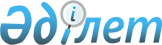 Осакаров аудандық мәслихатының 2019 жылғы 30 желтоқсандағы 61 сессиясының "Осакаров ауданының кенттерінің, ауылдық округтарының 2020-2022 жылдарға арналған бюджеті туралы" № 790 шешіміне өзгерістер мен толықтырулар енгізу туралы
					
			Мерзімі біткен
			
			
		
					Қарағанды облысы Осакаров аудандық мәслихатының 2020 жылғы 20 наурыздағы № 821 шешімі. Қарағанды облысының Әділет департаментінде 2020 жылғы 26 наурызда № 5757 болып тіркелді. Мерзімі өткендіктен қолданыс тоқтатылды
      Қазақстан Республикасының 2008 жылғы 4 желтоқсандағы Бюджет кодексіне, Қазақстан Республикасының 2001 жылғы 23 қаңтардағы "Қазақстан Республикасындағы жергілікті мемлекеттік басқару және өзін-өзі басқару туралы" Заңына сәйкес, аудандық мәслихат ШЕШІМ ЕТТІ:
      1. Осакаров аудандық мәслихатының 2019 жылғы 30 желтоқсандағы 61 сессиясының "Осакаров ауданының кенттерінің, ауылдық округтарының 2020-2022 жылдарға арналған бюджеті туралы" (нормативтік құқықтық актілерді мемлекеттік тіркеу тізілімінде № 5655 болып тіркелген, 2020 жылғы 14 қаңтарда Қазақстан Республикасы нормативтік құқықтық актілерінің Эталондық бақылау банкінде электрондық түрде жарияланған) № 790 шешіміне келесі өзгерістер мен толықтырулар енгізілсін:
      1, 2, 3, 4, 5-тармақтар жаңа редакцияда мазмұндалсын:
      "1. Осакаровка кентінің 2020-2022 жылдарға арналған бюджеті тиісінше 1, 2, 3, 4, 5-қосымшаларға сәйкес, оның ішінде 2020 жылға келесі көлемдерде бекітілсін:
      1) кірістер – 576 450 мың теңге, оның ішінде:
      салықтық түсімдер – 9 101 мың теңге;
      салықтық емес түсімдер – 0 мың теңге;
      негізгі капиталды сатудан түсетін түсімдер - 0 мың теңге;
      трансферттер түсімі – 567 349 мың теңге;
      2) шығындар – 586 860 мың теңге;
      3) таза бюджеттік несиелеу – 0 мың теңге, оның ішінде:
      бюджеттік несиелер – 0 мың теңге;
      бюджеттік несиелерді өтеу – 0 мың теңге;
      4) қаржы активтерiмен жасалатын операциялар бойынша сальдо – 0 мың теңге, оның iшiнде:
      қаржы активтерін сатып алу – 0 мың теңге;
      мемлекеттің қаржы активтерін сатудан түсетін түсімдер – 0 мың теңге;
      5) бюджет тапшылығы (профициті) - алу 10 410 мың теңге;
      6) бюджет тапшылығын қаржыландыру (профициті пайдалану) – 10 410 мың теңге, оның ішінде:
      қарыздар түсімі - 0 мың теңге;
      қарыздарды өтеу - 0 мың теңге;
      бюджет қаражатының пайдаланылатын қалдықтары - 10 410 мың теңге.
      2. Молодежный кентінің 2020-2022 жылдарға арналған бюджеті тиісінше 6, 7, 8, 9, 10 -қосымшаларға сәйкес, оның ішінде 2020 жылға келесі көлемдерде бекітілсін:
      1) кірістер – 264 490 мың теңге, оның ішінде:
      салықтық түсімдер – 3 826 мың теңге;
      салықтық емес түсімдер – 0 мың теңге;
      негізгі капиталды сатудан түсетін түсімдер - 0 мың теңге;
      трансферттер түсімі – 260 664 мың теңге;
      2) шығындар - 270 363 мың теңге;
      3) таза бюджеттік несиелеу – 0 мың теңге, оның ішінде:
      бюджеттік несиелер – 0 мың теңге;
      бюджеттік несиелерді өтеу – 0 мың теңге;
      4) қаржы активтерiмен жасалатын операциялар бойынша сальдо – 0 мың теңге, оның iшiнде:
      қаржы активтерін сатып алу – 0 мың теңге;
      мемлекеттің қаржы активтерін сатудан түсетін түсімдер – 0 мың теңге;
      5) бюджет тапшылығы (профициті) - алу 5 873 мың теңге;
      6) бюджет тапшылығын қаржыландыру (профициті пайдалану) – 5 873 мың теңге, оның ішінде:
      қарыздар түсімі - 0 мың теңге;
      қарыздарды өтеу - 0 мың теңге;
      бюджет қаражатының пайдаланылатын қалдықтары- 5 873 мың теңге.
      3. Пионер ауылдық округінің 2020-2022 жылдарға арналған бюджеті тиісінше 11, 12, 13, 14-қосымшаларға сәйкес, оның ішінде 2020 жылға келесі көлемдерде бекітілсін:
      1) кірістер – 25 130 мың теңге, оның ішінде:
      салықтық түсімдер – 367 мың теңге;
      салықтық емес түсімдер – 0 мың теңге;
      негізгі капиталды сатудан түсетін түсімдер - 0 мың теңге;
      трансферттер түсімі – 24 763 мың теңге;
      2) шығындар - 27 315 мың теңге;
      3) таза бюджеттік несиелеу – 0 мың теңге, оның ішінде:
      бюджеттік несиелер – 0 мың теңге;
      бюджеттік несиелерді өтеу – 0 мың теңге;
      4) қаржы активтерiмен жасалатын операциялар бойынша сальдо – 0 мың теңге, оның iшiнде:
      қаржы активтерін сатып алу – 0 мың теңге;
      мемлекеттің қаржы активтерін сатудан түсетін түсімдер – 0 мың теңге;
      5) бюджет тапшылығы (профициті) - алу 2 185 мың теңге;
      6) бюджет тапшылығын қаржыландыру (профициті пайдалану) – 2 185 мың теңге, оның ішінде:
      қарыздар түсімі - 0 мың теңге;
      қарыздарды өтеу - 0 мың теңге;
      бюджет қаражатының пайдаланылатын қалдықтары - 2 185 мың теңге.
      4. Есіл ауылдық округінің 2020-2022 жылдарға арналған бюджеті тиісінше 15, 16, 17-қосымшаларға сәйкес, оның ішінде 2020 жылға келесі көлемдерде бекітілсін:
      1) кірістер – 24 600 мың теңге, оның ішінде:
      салықтық түсімдер – 981 мың теңге;
      салықтық емес түсімдер – 0 мың теңге;
      негізгі капиталды сатудан түсетін түсімдер - 0 мың теңге;
      трансферттер түсімі – 23 619 мың теңге;
      2) шығындар – 29 206 мың теңге;
      3) таза бюджеттік несиелеу – 0 мың теңге, оның ішінде:
      бюджеттік несиелер – 0 мың теңге;
      бюджеттік несиелерді өтеу – 0 мың теңге;
      4) қаржы активтерiмен жасалатын операциялар бойынша сальдо – 0 мың теңге, оның iшiнде:
      қаржы активтерін сатып алу – 0 мың теңге;
      мемлекеттің қаржы активтерін сатудан түсетін түсімдер – 0 мың теңге;
      5) бюджет тапшылығы (профициті) - алу 4 606 мың теңге;
      6) бюджет тапшылығын қаржыландыру (профициті пайдалану) – 4 606 мың теңге, оның ішінде:
      қарыздар түсімі - 0 мың теңге;
      қарыздарды өтеу - 0 мың теңге;
      бюджет қаражатының пайдаланылатын қалдықтары - 4 606 мың теңге.
      5. Батпақты ауылдық округінің 2020-2022 жылдарға арналған бюджеті тиісінше 18, 19, 20-қосымшаларға сәйкес, оның ішінде 2020 жылға келесі көлемдерде бекітілсін:
      1) кірістер – 29 354 мың теңге, оның ішінде:
      салықтық түсімдер – 1 847 мың теңге;
      салықтық емес түсімдер – 2 339 мың теңге;
      негізгі капиталды сатудан түсетін түсімдер - 0 мың теңге;
      трансферттер түсімі – 25 168 мың теңге;
      2) шығындар - 29 354 мың теңге;
      3) таза бюджеттік несиелеу – 0 мың теңге, оның ішінде:
      бюджеттік несиелер – 0 мың теңге;
      бюджеттік несиелерді өтеу – 0 мың теңге;
      4) қаржы активтерiмен жасалатын операциялар бойынша сальдо – 0 мың теңге, оның iшiнде:
      қаржы активтерін сатып алу – 0 мың теңге;
      мемлекеттің қаржы активтерін сатудан түсетін түсімдер – 0 мың теңге;
      5) бюджет тапшылығы (профициті) - 0 мың теңге;
      6) бюджет тапшылығын қаржыландыру (профициті пайдалану) – 0 мың теңге, оның ішінде:
      қарыздар түсімі - 0 мың теңге;
      қарыздарды өтеу - 0 мың теңге;
      бюджет қаражатының пайдаланылатын қалдықтары - 0 мың теңге.";
      7-тармақ жаңа редакцияда мазмұндалсын:
      "7. Маржанкөл ауылдық округінің 2020-2022 жылдарға арналған бюджеті тиісінше 24, 25, 26-қосымшаларға сәйкес, оның ішінде 2020 жылға келесі көлемдерде бекітілсін:
      1) кірістер – 16 306 мың теңге, оның ішінде:
      салықтық түсімдер – 357 мың теңге;
      салықтық емес түсімдер – 0 мың теңге;
      негізгі капиталды сатудан түсетін түсімдер - 0 мың теңге;
      трансферттер түсімі – 15 949 мың теңге;
      2) шығындар - 16 306 мың теңге;
      3) таза бюджеттік несиелеу – 0 мың теңге, оның ішінде:
      бюджеттік несиелер – 0 мың теңге;
      бюджеттік несиелерді өтеу – 0 мың теңге;
      4) қаржы активтерiмен жасалатын операциялар бойынша сальдо – 0 мың теңге, оның iшiнде:
      қаржы активтерін сатып алу – 0 мың теңге;
      мемлекеттің қаржы активтерін сатудан түсетін түсімдер – 0 мың теңге;
      5) бюджет тапшылығы (профициті) - 0 мың теңге;
      6) бюджет тапшылығын қаржыландыру (профициті пайдалану) – 0 мың теңге, оның ішінде:
      қарыздар түсімі - 0 мың теңге;
      қарыздарды өтеу - 0 мың теңге;
      бюджет қаражатының пайдаланылатын қалдықтары - 0 мың теңге";
      келесі мазмұндағы 7-1 тармақпен толықтырылсын:
      "7-1. 2020 жылға арналған Маржанкөл ауылдық округінің бюджетіне түсетін түсімдер құрамында аудандық бюджеттен берілетін нысаналы трансферттер осы шешімнің 26-1 қосымшасына сәйкес қарастырылсын.";
      8-тармақ жаңа редакцияда мазмұндалсын:
      "8. Озерный ауылдық округінің 2020-2022 жылдарға арналған бюджеті тиісінше 27, 28, 29-қосымшаларға сәйкес, оның ішінде 2020 жылға келесі көлемдерде бекітілсін:
      1) кірістер – 23 145 мың теңге, оның ішінде:
      салықтық түсімдер – 447 мың теңге;
      салықтық емес түсімдер – 185 мың теңге;
      негізгі капиталды сатудан түсетін түсімдер - 0 мың теңге;
      трансферттер түсімі – 22 513 мың теңге;
      2) шығындар - 23 145 мың теңге;
      3) таза бюджеттік несиелеу – 0 мың теңге, оның ішінде:
      бюджеттік несиелер – 0 мың теңге;
      бюджеттік несиелерді өтеу – 0 мың теңге;
      4) қаржы активтерiмен жасалатын операциялар бойынша сальдо – 0 мың теңге, оның iшiнде:
      қаржы активтерін сатып алу – 0 мың теңге;
      мемлекеттің қаржы активтерін сатудан түсетін түсімдер – 0 мың теңге;
      5) бюджет тапшылығы (профициті) - 0 мың теңге;
      6) бюджет тапшылығын қаржыландыру (профициті пайдалану) – 0 мың теңге, оның ішінде:
      қарыздар түсімі - 0 мың теңге;
      қарыздарды өтеу - 0 мың теңге;
      бюджет қаражатының пайдаланылатын қалдықтары - 0 мың теңге.";
      10-тармақ жаңа редакцияда мазмұндалсын:
      "10. Николаев ауылдық округінің 2020-2022 жылдарға арналған бюджеті тиісінше 33, 34, 35-қосымшаларға сәйкес, оның ішінде 2020 жылға келесі көлемдерде бекітілсін:
      1) кірістер – 28 048 мың теңге, оның ішінде:
      салықтық түсімдер – 565 мың теңге;
      салықтық емес түсімдер – 0 мың теңге;
      негізгі капиталды сатудан түсетін түсімдер - 0 мың теңге;
      трансферттер түсімі – 27 483 мың теңге;
      2) шығындар - 28 048 мың теңге;
      3) таза бюджеттік несиелеу – 0 мың теңге, оның ішінде:
      бюджеттік несиелер – 0 мың теңге;
      бюджеттік несиелерді өтеу – 0 мың теңге;
      4) қаржы активтерiмен жасалатын операциялар бойынша сальдо – 0 мың теңге, оның iшiнде:
      қаржы активтерін сатып алу – 0 мың теңге;
      мемлекеттің қаржы активтерін сатудан түсетін түсімдер – 0 мың теңге;
      5) бюджет тапшылығы (профициті) - 0 мың теңге;
      6) бюджет тапшылығын қаржыландыру (профициті пайдалану) – 0 мың теңге, оның ішінде:
      қарыздар түсімі - 0 мың теңге;
      қарыздарды өтеу - 0 мың теңге;
      бюджет қаражатының пайдаланылатын қалдықтары - 0 мың теңге.";
      келесі мазмұндағы 10-1 тармақпен толықтырылсын:
      "10-1. 2020 жылға арналған Николаев ауылдық округінің бюджетіне түсетін түсімдер құрамында аудандық бюджеттен берілетін нысаналы трансферттер осы шешімнің 35-1-қосымшасына сәйкес қарастырылсын.";
      11, 12-тармақтар жаңа редакцияда мазмұндалсын:
      "11. Қарағайлы ауылдық округінің 2020-2022 жылдарға арналған бюджеті тиісінше 36, 37, 38, 39- қосымшаларға сәйкес, оның ішінде 2020 жылға келесі көлемдерде бекітілсін:
      1) кірістер – 37 493 мың теңге, оның ішінде:
      салықтық түсімдер – 391 мың теңге;
      салықтық емес түсімдер – 0 мың теңге;
      негізгі капиталды сатудан түсетін түсімдер - 0 мың теңге;
      трансферттер түсімі – 37 102 мың теңге;
      2) шығындар - 37 493 мың теңге;
      3) таза бюджеттік несиелеу – 0 мың теңге, оның ішінде:
      бюджеттік несиелер – 0 мың теңге;
      бюджеттік несиелерді өтеу – 0 мың теңге;
      4) қаржы активтерiмен жасалатын операциялар бойынша сальдо – 0 мың теңге, оның iшiнде:
      қаржы активтерін сатып алу – 0 мың теңге;
      мемлекеттің қаржы активтерін сатудан түсетін түсімдер – 0 мың теңге;
      5) бюджет тапшылығы (профициті) - 0 мың теңге;
      6) бюджет тапшылығын қаржыландыру (профициті пайдалану) – 0 мың теңге, оның ішінде:
      қарыздар түсімі - 0 мың теңге;
      қарыздарды өтеу - 0 мың теңге;
      бюджет қаражатының пайдаланылатын қалдықтары - 0 мың теңге.
      12. Садовый ауылдық округінің 2020-2022 жылдарға арналған бюджеті тиісінше 40, 41, 42-қосымшаларға сәйкес, оның ішінде 2020 жылға келесі көлемдерде бекітілсін:
      1) кірістер – 19 274 мың теңге, оның ішінде:
      салықтық түсімдер – 429 мың теңге;
      салықтық емес түсімдер – 0 мың теңге;
      негізгі капиталды сатудан түсетін түсімдер - 0 мың теңге;
      трансферттер түсімі – 18 845 мың теңге;
      2) шығындар - 19 274 мың теңге;
      3) таза бюджеттік несиелеу – 0 мың теңге, оның ішінде:
      бюджеттік несиелер – 0 мың теңге;
      бюджеттік несиелерді өтеу – 0 мың теңге;
      4) қаржы активтерiмен жасалатын операциялар бойынша сальдо – 0 мың теңге, оның iшiнде:
      қаржы активтерін сатып алу– 0 мың теңге;
      мемлекеттің қаржы активтерін сатудан түсетін түсімдер – 0 мың теңге;
      5) бюджет тапшылығы (профициті) - 0 мың теңге;
      6) бюджет тапшылығын қаржыландыру (профициті пайдалану) – 0 мың теңге, оның ішінде:
      қарыздар түсімі - 0 мың теңге;
      қарыздарды өтеу - 0 мың теңге;
      бюджет қаражатының пайдаланылатын қалдықтары - 0 мың теңге.";
      17, 18, 19, 20, 21-тармақтар жаңа редакцияда мазмұндалсын:
      "17. Шідерті ауылдық округінің 2020-2022 жылдарға арналған бюджеті тиісінше 59, 60, 61-қосымшаларға сәйкес, оның ішінде 2020 жылға келесі көлемдерде бекітілсін:
      1) кірістер – 17 742 мың теңге, оның ішінде:
      салықтық түсімдер – 533 мың теңге;
      салықтық емес түсімдер – 0 мың теңге;
      негізгі капиталды сатудан түсетін түсімдер - 0 мың теңге;
      трансферттер түсімі – 17 209 мың теңге;
      2) шығындар - 17 742 мың теңге;
      3) таза бюджеттік несиелеу – 0 мың теңге, оның ішінде:
      бюджеттік несиелер – 0 мың теңге;
      бюджеттік несиелерді өтеу – 0 мың теңге;
      4) қаржы активтерiмен жасалатын операциялар бойынша сальдо – 0 мың теңге, оның iшiнде:
      қаржы активтерін сатып алу – 0 мың теңге;
      мемлекеттің қаржы активтерін сатудан түсетін түсімдер – 0 мың теңге;
      5) бюджет тапшылығы (профициті) - 0 мың теңге;
      6) бюджет тапшылығын қаржыландыру (профициті пайдалану) – 0 мың теңге, оның ішінде:
      қарыздар түсімі - 0 мың теңге;
      қарыздарды өтеу - 0 мың теңге;
      бюджет қаражатының пайдаланылатын қалдықтары - 0 мың теңге.
      18. Ақбұлақ ауылдық округінің 2020-2022 жылдарға арналған бюджеті тиісінше 62, 63, 64-қосымшаларға сәйкес, оның ішінде 2020 жылға келесі көлемдерде бекітілсін:
      1) кірістер – 22 045 мың теңге, оның ішінде:
      салықтық түсімдер – 481 мың теңге;
      салықтық емес түсімдер – 4 мың теңге;
      негізгі капиталды сатудан түсетін түсімдер - 0 мың теңге;
      трансферттер түсімі – 21 560 мың теңге;
      2) шығындар - 22 045 мың теңге;
      3) таза бюджеттік несиелеу – 0 мың теңге, оның ішінде:
      бюджеттік несиелер – 0 мың теңге;
      бюджеттік несиелерді өтеу – 0 мың теңге;
      4) қаржы активтерiмен жасалатын операциялар бойынша сальдо – 0 мың теңге, оның iшiнде:
      қаржы активтерін сатып алу – 0 мың теңге;
      мемлекеттің қаржы активтерін сатудан түсетін түсімдер – 0 мың теңге;
      5) бюджет тапшылығы (профициті) - 0 мың теңге;
      6) бюджет тапшылығын қаржыландыру (профициті пайдалану) – 0 мың теңге, оның ішінде:
      қарыздар түсімі - 0 мың теңге;
      қарыздарды өтеу - 0 мың теңге;
      бюджет қаражатының пайдаланылатын қалдықтары - 0 мың теңге.
      19. Родников ауылдық округінің 2020-2022 жылдарға арналған бюджеті тиісінше 65, 66, 67-қосымшаларға сәйкес, оның ішінде 2020 жылға келесі көлемдерде бекітілсін:
      1) кірістер – 20 036 мың теңге, оның ішінде:
      салықтық түсімдер – 888 мың теңге;
      салықтық емес түсімдер – 0 мың теңге;
      негізгі капиталды сатудан түсетін түсімдер - 0 мың теңге;
      трансферттер түсімі – 19 148 мың теңге;
      2) шығындар - 20 036 мың теңге;
      3) таза бюджеттік несиелеу – 0 мың теңге, оның ішінде:
      бюджеттік несиелер – 0 мың теңге;
      бюджеттік несиелерді өтеу – 0 мың теңге;
      4) қаржы активтерiмен жасалатын операциялар бойынша сальдо – 0 мың теңге, оның iшiнде:
      қаржы активтерін сатып алу – 0 мың теңге;
      мемлекеттің қаржы активтерін сатудан түсетін түсімдер – 0 мың теңге;
      5) бюджет тапшылығы (профициті) - 0 мың теңге;
      6) бюджет тапшылығын қаржыландыру (профициті пайдалану) – 0 мың теңге, оның ішінде:
      қарыздар түсімі - 0 мың теңге;
      қарыздарды өтеу - 0 мың теңге;
      бюджет қаражатының пайдаланылатын қалдықтары - 0 мың теңге.
      20. Тельман ауылдық округінің 2020-2022 жылдарға арналған бюджеті тиісінше 68, 69, 70-қосымшаларға сәйкес, оның ішінде 2020 жылға келесі көлемдерде бекітілсін:
      1) кірістер – 18 817 мың теңге, оның ішінде:
      салықтық түсімдер – 512 мың теңге;
      салықтық емес түсімдер – 1 636 мың теңге;
      негізгі капиталды сатудан түсетін түсімдер - 0 мың теңге;
      трансферттер түсімі – 16 669 мың теңге;
      2) шығындар - 18 817 мың теңге;
      3) таза бюджеттік несиелеу – 0 мың теңге, оның ішінде:
      бюджеттік несиелер – 0 мың теңге;
      бюджеттік несиелерді өтеу – 0 мың теңге;
      4) қаржы активтерiмен жасалатын операциялар бойынша сальдо – 0 мың теңге, оның iшiнде:
      қаржы активтерін сатып алу – 0 мың теңге;
      мемлекеттің қаржы активтерін сатудан түсетін түсімдер – 0 мың теңге;
      5) бюджет тапшылығы (профициті) - 0 мың теңге;
      6) бюджет тапшылығын қаржыландыру (профициті пайдалану) – 0 мың теңге, оның ішінде:
      қарыздар түсімі - 0 мың теңге;
      қарыздарды өтеу - 0 мың теңге;
      бюджет қаражатының пайдаланылатын қалдықтары - 0 мың теңге.
      21. Ертіс ауылдық округінің 2020-2022 жылдарға арналған бюджеті тиісінше 71, 72, 73, 74-қосымшаларға сәйкес, оның ішінде 2020 жылға келесі көлемдерде бекітілсін:
      1) кірістер – 17 896 мың теңге, оның ішінде:
      салықтық түсімдер – 37 мың теңге;
      салықтық емес түсімдер – 28 мың теңге;
      негізгі капиталды сатудан түсетін түсімдер - 0 мың теңге;
      трансферттер түсімі – 17 831 мың теңге;
      2) шығындар - 17 896 мың теңге;
      3) таза бюджеттік несиелеу – 0 мың теңге, оның ішінде:
      бюджеттік несиелер – 0 мың теңге;
      бюджеттік несиелерді өтеу – 0 мың теңге;
      4) қаржы активтерiмен жасалатын операциялар бойынша сальдо – 0 мың теңге, оның iшiнде:
      қаржы активтерін сатып алу – 0 мың теңге;
      мемлекеттің қаржы активтерін сатудан түсетін түсімдер – 0 мың теңге;
      5) бюджет тапшылығы (профициті) - 0 мың теңге;
      6) бюджет тапшылығын қаржыландыру (профициті пайдалану) – 0 мың теңге, оның ішінде:
      қарыздар түсімі - 0 мың теңге;
      қарыздарды өтеу - 0 мың теңге;
      бюджет қаражатының пайдаланылатын қалдықтары - 0 мың теңге.";
      23, 24-тармақтар жаңа редакцияда мазмұндалсын:
      "23. Мирный ауылдық округінің 2020-2022 жылдарға арналған бюджеті тиісінше 78, 79, 80-қосымшаларға сәйкес, оның ішінде 2020 жылға келесі көлемдерде бекітілсін:
      1) кірістер – 21 666 мың теңге, оның ішінде:
      салықтық түсімдер – 168 мың теңге;
      салықтық емес түсімдер – 45 мың теңге;
      негізгі капиталды сатудан түсетін түсімдер - 0 мың теңге;
      трансферттер түсімі – 21 453 мың теңге;
      2) шығындар - 21 666 мың теңге;
      3) таза бюджеттік несиелеу – 0 мың теңге, оның ішінде:
      бюджеттік несиелер – 0 мың теңге;
      бюджеттік несиелерді өтеу – 0 мың теңге;
      4) қаржы активтерiмен жасалатын операциялар бойынша сальдо – 0 мың теңге, оның iшiнде:
      қаржы активтерін сатып алу – 0 мың теңге;
      мемлекеттің қаржы активтерін сатудан түсетін түсімдер – 0 мың теңге;
      5) бюджет тапшылығы (профициті) - 0 мың теңге;
      6) бюджет тапшылығын қаржыландыру (профициті пайдалану) – 0 мың теңге, оның ішінде:
      қарыздар түсімі - 0 мың теңге;
      қарыздарды өтеу - 0 мың теңге;
      бюджет қаражатының пайдаланылатын қалдықтары - 0 мың теңге.
      24. Чапаев ауылдық округінің 2020-2022 жылдарға арналған бюджеті 81-қосымшаға сәйкес, оның ішінде 2020 жылға келесі көлемдерде бекітілсін:
      1) кірістер – 2 490 мың теңге, оның ішінде:
      салықтық түсімдер – 0 мың теңге;
      салықтық емес түсімдер – 0 мың теңге;
      негізгі капиталды сатудан түсетін түсімдер - 0 мың теңге;
      трансферттер түсімі – 2 490 мың теңге;
      2) шығындар - 2 490 мың теңге;
      3) таза бюджеттік несиелеу – 0 мың теңге, оның ішінде:
      бюджеттік несиелер – 0 мың теңге;
      бюджеттік несиелерді өтеу – 0 мың теңге;
      4) қаржы активтерiмен жасалатын операциялар бойынша сальдо – 0 мың теңге, оның iшiнде:
      қаржы активтерін сатып алу – 0 мың теңге;
      мемлекеттің қаржы активтерін сатудан түсетін түсімдер – 0 мың теңге;
      5) бюджет тапшылығы (профициті) - 0 мың теңге;
      6) бюджет тапшылығын қаржыландыру (профициті пайдалану) – 0 мың теңге, оның ішінде:
      қарыздар түсімі - 0 мың теңге;
      қарыздарды өтеу - 0 мың теңге;
      бюджет қаражатының пайдаланылатын қалдықтары - 0 мың теңге.";
      25-тармақ жаңа редакцияда мазмұндалсын:
      "25. 2020 жылға арналған кент бюджетінің түсімдері мен шығындарының құрамында жоғары тұрған бюджеттен берілетін нысаналы трансферттер 4, 9, 14, 26-1, 35-1, 39, 46, 54, 58 және 74-қосымшаларға сәйкес ескерілсін.";
      көрсетілген шешімнің 1, 4, 5, 6, 9, 10, 11, 14, 15, 18, 24, 27, 33, 36, 39, 40, 59, 62, 65, 68, 71, 74, 78, 81-қосымшалары осы шешімнің 1, 2, 3, 4, 5, 6, 7, 8, 9, 10, 11, 12, 13, 14, 15, 16, 17, 18, 19, 20, 21, 22, 23, 24, -қосымшаларына сәйкес жаңа редакцияда мазмұндалсын;
      осы шешімнің 25-қосымшасына сәйкес 26-1 қосымшамен толықтырылсын;
      осы шешімнің 26-қосымшасына сәйкес 35-1 қосымшамен толықтырылсын;
      2. Осы шешім 2020 жылдың 1 қаңтарынан бастап қолданысқа енгізіледі. Осакаровка кентінің 2020 жылға арналған бюджеті 2020 жылға арналған нысаналы трансферттер Осакаровка кентінің бюджетін атқару процесінде секвестрлеуге жатпайтын 2020 жылға арналған жергілікті бюджеттік бағдарламалар тізбесі Молодежный кентінің 2020 жылға арналған бюджеті 2020 жылға арналған нысаналы трансферттер Молодежный кентінің бюджетін атқару процесінде секвестрлеуге жатпайтын 2020 жылға арналған жергілікті бюджеттік бағдарламалар тізбесі Пионер ауылдық округінің 2020 жылға арналған бюджеті 2020 жылға арналған нысаналы трансферттер Есіл ауылдық округінің 2020 жылға арналған бюджеті Батпақты ауылдық округінің 2020 жылға арналған бюджеті Маржанкөл ауылдық округінің 2020 жылға арналған бюджеті Озерный ауылдық округінің 2020 жылға арналған бюджеті Николаев ауылдық округінің 2020 жылға арналған бюджеті Қарағайлы ауылдық округінің 2020 жылға арналған бюджеті 2020 жылға арналған нысаналы трансферттер Садовый ауылдық округінің 2020 жылға арналған бюджеті Шідерті ауылдық округінің 2020 жылға арналған бюджеті Ақбұлақ ауылдық округінің 2020 жылға арналған бюджеті Родников ауылдық округінің 2020 жылға арналған бюджеті Тельман ауылдық округінің 2020 жылға арналған бюджеті Ертіс ауылдық округінің 2020 жылға арналған бюджеті 2020 жылға арналған нысаналы трансферттер Мирный ауылдық округінің 2020 жылға арналған бюджеті Чапаев ауылдық округінің 2020 жылға арналған бюджеті Маржанкөл ауылдық округінің 2020 жылға арналған нысаналы трансферттері Николаев ауылдық округінің 2020 жылға арналған нысаналы трансферттері
					© 2012. Қазақстан Республикасы Әділет министрлігінің «Қазақстан Республикасының Заңнама және құқықтық ақпарат институты» ШЖҚ РМК
				
      Сессия төрағасы

В. Ямковой

      Осакаров аудандық мәслихатының хатшысы

К. Саккулаков
Осакаров аудандық
мәслихатының
2020 жылғы 20 наурызы
№ 821
шешіміне 1 қосымшаОсакаров аудандық
мәслихатының 2019 жылғы
"30" желтоқсаны № 790
шешіміне 1 қосымша
Санаты
Сыныбы
Ішкі сыныбы
Атауы
Сомасы, мың теңге
1
2
3
4
5
1.КІРІСТЕР
576 450
1
Салықтық түсімдер
9 101
01
Табыс салығы
4 228
2
Жеке табыс салығы
4 228
04
Меншікке салынатын салықтар
4 545
1
Мүлікке салынатын салықтар
1 085
3
Жер салығы
1 670
4
Көлік құралдарына салынатын салық
1 790
05
Тауарларға, жұмыстарға және қызметтерге салынатын ішкі салықтар
328
4
Кәсіпкерлік және кәсіби қызметті жүргізгені үшін алынатын алымдар
328
2
Салықтық емес түсiмдер
0
3
Негізгі капиталды сатудан түсетін түсімдер
0
4
Трансферттердің түсімдері
567 349
02
Мемлекеттiк басқарудың жоғары тұрған органдарынан түсетiн трансферттер
567 349
3
Аудандардың (облыстық маңызы бар қаланың) бюджетінен трансферттер
567 349
Функционалдық топ
Кіші функция
Бюджеттік бағдарламалардың әкімшісі
Бағдарлама
Атауы
Сомасы, мың теңге
ll. Шығындар
586 860
01
Жалпы сипаттағы мемлекеттік қызметтер
31 497
1
Мемлекеттік басқарудың жалпы функцияларын орындайтын өкілді, атқарушы және басқа органдар
31 497
124
Аудандық маңызы бар қала, ауыл, кент, ауылдық округ әкімінің аппараты
31 497
001
Аудандық маңызы бар қала, ауыл, кент, ауылдық округ әкімінің қызметін қамтамасыз ету жөніндегі қызметтер
29 497
022
Мемлекеттік органның күрделі шығыстары
2 000
04
Білім беру
235 716
1
Мектепке дейінгі тәрбие және оқыту
235 716
124
Аудандық маңызы бар қала, ауыл, кент, ауылдық округ әкімінің аппараты
235 716
004
Мектепке дейінгі тәрбиелеу және оқыту және мектепке дейінгі тәрбиелеу және оқыту ұйымдарында медициналық қызмет көрсетуді ұйымдастыру
235 716
07
Тұрғын үй-коммуналдық шаруашылық
113 036
2
Коммуналдық шаруашылық
4 000
124
Аудандық маңызы бар қала, ауыл, кент, ауылдық округ әкімінің аппараты
4 000
014
Елді мекендерді сумен жабдықтауды ұйымдастыру
4 000
3
Елді-мекендерді көркейту
109 036
124
Аудандық маңызы бар қала, ауыл, кент, ауылдық округ әкімінің аппараты
109 036
008
Елді мекендердегі көшелерді жарықтандыру
19 303
009
Елді мекендердің санитариясын қамтамасыз ету
10 000
010
Жерлеу орындарын ұстау және туыстары жоқ адамдарды жерлеу
100
011
Елді мекендерді абаттандыру мен көгалдандыру
79 633
12
Көлік және коммуникация
21 417
1
Автомобиль көлігі
21 417
124
Аудандық маңызы бар қала, ауыл, кент, ауылдық округ әкімінің аппараты
21 417
013
Аудандық маңызы бар қалаларда, ауылдарда, кенттерде, ауылдық округтерде автомобиль жолдарының жұмыс істеуін қамтамасыз ету
21 417
13
Басқалар
185 194
9
Басқалар
185 194
124
Аудандық маңызы бар қала, ауыл, кент, ауылдық округ әкімінің аппараты
185 194
057
"Ауыл-Ел бесігі" жобасы шеңберінде ауылдық елді мекендердегі әлеуметтік және инженерлік инфрақұрылым бойынша іс-шараларды іске асыру
185 194
lll. Таза бюджеттік несиелеу
0
Бюджеттік несиелер
0
Бюджеттік несиелерді өтеу
0
Санаты
Санаты
Санаты
Санаты
Сомасы, (мың теңге)
Сыныбы
Сыныбы
Сыныбы
Сомасы, (мың теңге)
Ішкі сыныбы
Ішкі сыныбы
Сомасы, (мың теңге)
Атауы
Сомасы, (мың теңге)
1
2
3
4
5
5
Бюджеттік несиелерді өтеу
0
01
Бюджеттік несиелерді өтеу
0
1
Мемлекеттік бюджеттен берілген бюджеттік несиелерді өтеу
0
Функционалдық топ
Функционалдық топ
Функционалдық топ
Функционалдық топ
Функционалдық топ
Сомасы, (мың теңге)
Кіші функция
Кіші функция
Кіші функция
Кіші функция
Сомасы, (мың теңге)
Бюджеттік бағдарламалардың әкімшісі
Бюджеттік бағдарламалардың әкімшісі
Бюджеттік бағдарламалардың әкімшісі
Сомасы, (мың теңге)
Бағдарлама
Бағдарлама
Сомасы, (мың теңге)
Атауы
Сомасы, (мың теңге)
1
2
3
4
5
6
lV. Қаржы активтерiмен жасалатын операциялар бойынша сальдо
0
Қаржы активтерiн сатып алу
0
Мемлекеттiң қаржы активтерiн сатудан түсетiн түсiмдер
0
Атауы
Сомасы, (мың теңге)
1
2
V. Бюджет тапшылығы (профицит)
- 10 410
VI. Бюджет тапшылығын қаржыландыру
10 410Осакаров аудандық
мәслихатының 2020 жылғы
"20" наурыз № 821
шешіміне 2-қосымшаОсакаров аудандық
мәслихатының 2019 жылғы
"30" желтоқсандағы
№ 790 шешіміне 4-қосымша
Атауы
Сомасы, мың теңге
1
2
Барлығы
311 942
оның ішінде:
Республикалық бюджеттен берiлетiн ағымдағы нысаналы трансферттер
108 134
Облыстық бюджеттен берiлетiн ағымдағы нысаналы трансферттер
19 283
Аудандық бюджеттен берiлетiн ағымдағы нысаналы трансферттер
184 525
Ағымдағы нысаналы трансферттер:
республикалық бюджеттен:
108 134
Мемлекеттік мектепке дейінгі білім беру ұйымдары педагогтарының еңбекақысын ұлғайтуға
21 606
"Ауыл-Ел бесігі" жобасы шеңберінде ауылдық елді мекендердегі әлеуметтік және инженерлік инфрақұрылым бойынша іс-шараларды іске асыруға
86 528
облыстық бюджеттен:
19 283
"Ауыл-Ел бесігі" жобасы шеңберінде ауылдық елді мекендердегі әлеуметтік және инженерлік инфрақұрылым бойынша іс-шараларды іске асыруға
19 283
аудандық бюджеттен:
184 525
Аудандық маңызы бар қалаларда, ауылдарда, кенттерде, ауылдық округтерде автомобиль жолдарының жұмыс істеуін қамтамасыз етуге
14 617
Елді мекендерді абаттандыру мен көгалдандыруға
75 700
Елді мекендердегі көшелерді жарықтандыруға 
11 200
Елді мекендерді сумен жабдықтауды ұйымдастыруға 
4 000
"Ауыл-Ел бесігі" жобасы шеңберінде ауылдық елді мекендердегі әлеуметтік және инженерлік инфрақұрылым бойынша іс-шараларды іске асыруға
69 383
Елді мекендердің санитариясын қамтамасыз етуге 
7 000
Мектепке дейінгі тәрбие мен оқыту және мектепке дейінгі тәрбие мен оқыту ұйымдарында медициналық қызмет көрсетуді ұйымдастыруға
2 625Осакаров аудандық
мәслихатының 2020 жылғы
"20" наурыз № 821
шешіміне 3-қосымшаОсакаров аудандық
мәслихатының 2019 жылғы
"30" желтоқсандағы
№ 790 шешіміне 5-қосымша
Функционалдық топ
Функционалдық топ
Функционалдық топ
Функционалдық топ
Функционалдық топ
Кіші функция
Кіші функция
Кіші функция
Кіші функция
Бюджеттік бағдарламалардың әкімшісі
Бюджеттік бағдарламалардың әкімшісі
Бюджеттік бағдарламалардың әкімшісі
Бағдарлама
Бағдарлама
Атауы
1
2
3
4
04
Білім беру
1
Мектепке дейінгі тәрбие және оқыту
124
Аудандық маңызы бар қала, ауыл, кент, ауылдық округ әкімінің аппараты
004
Мектепке дейінгі тәрбиелеу және оқыту және мектепке дейінгі тәрбиелеу және оқыту ұйымдарында медициналық қызмет көрсетуді ұйымдастыруОсакаров аудандық
мәслихатының 2020 жылғы
"20" наурыз № 821
шешіміне 4-қосымшаОсакаров аудандық
мәслихатының 2019 жылғы
"30" желтоқсандағы
№ 790 шешіміне 6-қосымша
Санаты
Сыныбы
Ішкі сыныбы
Атауы
Сомасы, мың теңге
1
2
3
4
5
1.КІРІСТЕР
264 490
1
Салықтық түсімдер
3 826
01
Табыс салығы
2 757
2
Жеке табыс салығы
2 757
04
Меншікке салынатын салықтар
1 069
1
Мүлікке салынатын салықтар
301
3
Жер салығы
648
4
Көлік құралдарына салынатын салық
120
2
Салықтық емес түсiмдер
0
3
Негізгі капиталды сатудан түсетін түсімдер
0
4
Трансферттердің түсімдері
260 664
02
Мемлекеттiк басқарудың жоғары тұрған органдарынан түсетiн трансферттер
260 664
3
Аудандардың (облыстық маңызы бар қаланың) бюджетінен трансферттер
260 664
Функционалдық топ
Кіші функция
Бюджеттік бағдарламалардың әкімшісі
Бағдарлама
Атауы
Сомасы, мың теңге
ll. Шығындар
270 363
01
Жалпы сипаттағы мемлекеттік қызметтер
32 953
1
Мемлекеттік басқарудың жалпы функцияларын орындайтын өкілді, атқарушы және басқа органдар
32 953
124
Аудандық маңызы бар қала, ауыл, кент, ауылдық округ әкімінің аппараты
32 953
001
Аудандық маңызы бар қала, ауыл, кент, ауылдық округ әкімінің қызметін қамтамасыз ету жөніндегі қызметтер
30 468
022
Мемлекеттік органның күрделі шығыстары
2 485
04
Білім беру
166 910
1
Мектепке дейінгі тәрбие және оқыту
166 910
124
Аудандық маңызы бар қала, ауыл, кент, ауылдық округ әкімінің аппараты
166 910
004
Мектепке дейінгі тәрбиелеу және оқыту және мектепке дейінгі тәрбиелеу және оқыту ұйымдарында медициналық қызмет көрсетуді ұйымдастыру
166 910
07
Тұрғын үй-коммуналдық шаруашылық
25 100
3
Елді-мекендерді көркейту
25 100
124
Аудандық маңызы бар қала, ауыл, кент, ауылдық округ әкімінің аппараты
25 100
008
Елді мекендердегі көшелерді жарықтандыру
4 000
009
Елді мекендердің санитариясын қамтамасыз ету
500
011
Елді мекендерді абаттандыру мен көгалдандыру
20 600
12
Көлік және коммуникация
45 400
1
Автомобиль көлігі
45 400
124
Аудандық маңызы бар қала, ауыл, кент, ауылдық округ әкімінің аппараты
45 400
013
Аудандық маңызы бар қалаларда, ауылдарда, кенттерде, ауылдық округтерде автомобиль жолдарының жұмыс істеуін қамтамасыз ету
5 400
045
Аудандық маңызы бар қалаларда, ауылдарда, кенттерде, ауылдық округтерде автомобиль жолдарын күрделі және орташа жөндеу
40 000
lll. Таза бюджеттік несиелеу
0
Бюджеттік несиелер
0
Бюджеттік несиелерді өтеу
0
Санаты
Санаты
Санаты
Санаты
Сомасы, (мың теңге)
Сыныбы
Сыныбы
Сыныбы
Сомасы, (мың теңге)
Ішкі сыныбы
Ішкі сыныбы
Сомасы, (мың теңге)
Атауы
Сомасы, (мың теңге)
1
2
3
4
5
5
Бюджеттік несиелерді өтеу
0
01
Бюджеттік несиелерді өтеу
0
1
Мемлекеттік бюджеттен берілген бюджеттік несиелерді өтеу
0
Функционалдық топ
Функционалдық топ
Функционалдық топ
Функционалдық топ
Функционалдық топ
Сомасы, (мың теңге)
Кіші функция
Кіші функция
Кіші функция
Кіші функция
Сомасы, (мың теңге)
Бюджеттік бағдарламалардың әкімшісі
Бюджеттік бағдарламалардың әкімшісі
Бюджеттік бағдарламалардың әкімшісі
Сомасы, (мың теңге)
Бағдарлама
Бағдарлама
Сомасы, (мың теңге)
Атауы
Сомасы, (мың теңге)
1
2
3
4
5
6
lV. Қаржы активтерiмен жасалатын операциялар бойынша сальдо
0
Қаржы активтерiн сатып алу
0
Мемлекеттiң қаржы активтерiн сатудан түсетiн түсiмдер
0
Атауы
Сомасы, (мың теңге)
1
2
V. Бюджет тапшылығы (профицит)
- 5 873
VI. Бюджет тапшылығын қаржыландыру
5 873Осакаров аудандық
мәслихатының 2020 жылғы
"20" наурыз № 821
шешіміне 5-қосымшаОсакаров аудандық
мәслихатының 2019 жылғы
"30" желтоқсандағы
№ 790 шешіміне 9-қосымша
Атауы
Сомасы, (мың теңге)
1
2
Барлығы
73 790
оның ішінде:
Республикалық бюджеттен берiлетiн ағымдағы нысаналы трансферттер
12 790
Аудандық бюджеттен берiлетiн ағымдағы нысаналы трансферттер
52 000
Ағымдағы нысаналы трансферттер:
республикалық бюджеттен:
12 790
Мемлекеттік мектепке дейінгі білім беру ұйымдары педагогтарының еңбекақысын ұлғайтуға
12 790
аудандық бюджеттен:
61 000
Елді мекендерді абаттандыру мен көгалдандыруға
18 000
Аудандық маңызы бар қалаларда, ауылдарда, кенттерде, ауылдық округтерде автомобиль жолдарын күрделі және орташа жөндеуге
40 000
Мектепке дейінгі тәрбие мен оқыту және мектепке дейінгі тәрбие мен оқыту ұйымдарында медициналық қызмет көрсетуді ұйымдастыру
3 000Осакаров аудандық
мәслихатының 2020 жылғы
"20" наурыз № 821
шешіміне 6-қосымшаОсакаров аудандық
мәслихатының 2019 жылғы
"30" желтоқсандағы
№ 790 шешіміне 10-қосымша
Функционалдық топ
Функционалдық топ
Функционалдық топ
Функционалдық топ
Функционалдық топ
Кіші функция
Кіші функция
Кіші функция
Кіші функция
Бюджеттік бағдарламалардың әкімшісі
Бюджеттік бағдарламалардың әкімшісі
Бюджеттік бағдарламалардың әкімшісі
Бағдарлама
Бағдарлама
Атауы
1
2
3
4
04
Білім беру
1
Мектепке дейінгі тәрбие және оқыту
124
Аудандық маңызы бар қала, ауыл, кент, ауылдық округ әкімінің аппараты
004
Мектепке дейінгі тәрбиелеу және оқыту және мектепке дейінгі тәрбиелеу және оқыту ұйымдарында медициналық қызмет көрсетуді ұйымдастыруОсакаров аудандық
мәслихатының 2020 жылғы
"20" наурыз № 821
шешіміне 7-қосымшаОсакаров аудандық
мәслихатының 2019 жылғы
"30" желтоқсандағы
№ 790 шешіміне 11-қосымша
Санаты
Сыныбы
Ішкі сыныбы
Атауы
Сомасы, мың теңге
1
2
3
4
5
1.КІРІСТЕР
25 130
1
Салықтық түсімдер
367
01
Табыс салығы
33
2
Жеке табыс салығы
33
04
Меншікке салынатын салықтар
334
1
Мүлікке салынатын салықтар
140
3
Жер салығы
177
4
Көлік құралдарына салынатын салық
17
2
Салықтық емес түсiмдер
0
3
Негізгі капиталды сатудан түсетін түсімдер
0
4
Трансферттердің түсімдері
24 763
02
Мемлекеттiк басқарудың жоғары тұрған органдарынан түсетiн трансферттер
24 763
3
Аудандардың (облыстық маңызы бар қаланың) бюджетінен трансферттер
24 763
Функционалдық топ
Кіші функция
Бюджеттік бағдарламалардың әкімшісі
Бағдарлама
Атауы
Сомасы, мың теңге
ll. Шығындар
27 315
01
Жалпы сипаттағы мемлекеттік қызметтер
21 071
1
Мемлекеттік басқарудың жалпы функцияларын орындайтын өкілді, атқарушы және басқа органдар
21 071
124
Аудандық маңызы бар қала, ауыл, кент, ауылдық округ әкімінің аппараты
21 071
001
Аудандық маңызы бар қала, ауыл, кент, ауылдық округ әкімінің қызметін қамтамасыз ету жөніндегі қызметтер
20 071
022
Мемлекеттік органның күрделі шығыстары
1 000
04
Білім беру
739 
2
Бастауыш, негізгі орта және жалпы орта білім беру
739
124
Аудандық маңызы бар қала, ауыл, кент, ауылдық округ әкімінің аппараты
739 
005
Ауылдық жерлерде оқушыларды жақын жердегі мектепке дейін тегін алып баруды және одан алып қайтуды ұйымдастыру
739
07
Тұрғын үй-коммуналдық шаруашылық
4 505
2
Коммуналдық шаруашылық
870
124
Аудандық маңызы бар қала, ауыл, кент, ауылдық округ әкімінің аппараты
870
014
Елді мекендерді сумен жабдықтауды ұйымдастыру
870
3
Елді-мекендерді көркейту
3 635
124
Аудандық маңызы бар қала, ауыл, кент, ауылдық округ әкімінің аппараты
3 635
008
Елді мекендердегі көшелерді жарықтандыру
3 135
009
Елді мекендердің санитариясын қамтамасыз ету
250
011
Елді мекендерді абаттандыру мен көгалдандыру
250
12
Көлік және коммуникация
1 000
1
Автомобиль көлігі
1 000
124
Аудандық маңызы бар қала, ауыл, кент, ауылдық округ әкімінің аппараты
1 000
013
Аудандық маңызы бар қалаларда, ауылдарда, кенттерде, ауылдық округтерде автомобиль жолдарының жұмыс істеуін қамтамасыз ету
1 000
lll. Таза бюджеттік несиелеу
0
Бюджеттік несиелер
0
Бюджеттік несиелерді өтеу
0
Санаты
Санаты
Санаты
Санаты
Сомасы, (мың теңге)
Сыныбы
Сыныбы
Сыныбы
Сомасы, (мың теңге)
Ішкі сыныбы
Ішкі сыныбы
Сомасы, (мың теңге)
Атауы
Сомасы, (мың теңге)
1
2
3
4
5
5
Бюджеттік несиелерді өтеу
0
01
Бюджеттік несиелерді өтеу
0
1
Мемлекеттік бюджеттен берілген бюджеттік несиелерді өтеу
0
Функционалдық топ
Функционалдық топ
Функционалдық топ
Функционалдық топ
Функционалдық топ
Сомасы, (мың теңге)
Кіші функция
Кіші функция
Кіші функция
Кіші функция
Сомасы, (мың теңге)
Бюджеттік бағдарламалардың әкімшісі
Бюджеттік бағдарламалардың әкімшісі
Бюджеттік бағдарламалардың әкімшісі
Сомасы, (мың теңге)
Бағдарлама
Бағдарлама
Сомасы, (мың теңге)
Атауы
Сомасы, (мың теңге)
1
2
3
4
5
6
lV. Қаржы активтерiмен жасалатын операциялар бойынша сальдо
0
Қаржы активтерiн сатып алу
0
Мемлекеттiң қаржы активтерiн сатудан түсетiн түсiмдер
0
Атауы
Сомасы, (мың теңге)
1
V. Бюджет тапшылығы (профицит)
- 2 185
VI. Бюджет тапшылығын қаржыландыру
2 185Осакаров аудандық
мәслихатының 2020 жылғы
"20" наурыз № 821
шешіміне 8-қосымшаОсакаров аудандық
мәслихатының 2019 жылғы
"30" желтоқсандағы
№ 790 шешіміне 14-қосымша
Атауы
Сомасы, мың теңге
1
2
Барлығы
870
оның ішінде:
Аудандық бюджеттен берiлетiн ағымдағы нысаналы трансферттер
870
Ағымдағы нысаналы трансферттер:
аудандық бюджеттен:
870
Елді мекендерді сумен жабдықтауды ұйымдастыруға
870Осакаров аудандық
мәслихатының 2020 жылғы
"20" наурыз № 821
шешіміне 9-қосымшаОсакаров аудандық
мәслихатының 2019 жылғы
"30" желтоқсандағы
№ 790 шешіміне 15-қосымша
Санаты
Сыныбы
Ішкі сыныбы
Атауы
Сомасы, мың теңге
1
2
3
4
5
1.КІРІСТЕР
24 600
1
Салықтық түсімдер
981
01
Табыс салығы
573
2
Жеке табыс салығы
573
04
Меншікке салынатын салықтар
408
1
Мүлікке салынатын салықтар
32
3
Жер салығы
168
4
Көлік құралдарына салынатын салық
208
2
Салықтық емес түсiмдер
0
3
Негізгі капиталды сатудан түсетін түсімдер
0
4
Трансферттердің түсімдері
23 619
02
Мемлекеттiк басқарудың жоғары тұрған органдарынан түсетiн трансферттер
23 619
3
Аудандардың (облыстық маңызы бар қаланың) бюджетінен трансферттер
23 619
Функционалдық топ
Кіші функция
Бюджеттік бағдарламалардың әкімшісі
Бағдарлама
Атауы
Сомасы, мың теңге
ll. Шығындар
29 206
01
Жалпы сипаттағы мемлекеттік қызметтер
21 936
1
Мемлекеттік басқарудың жалпы функцияларын орындайтын өкілді, атқарушы және басқа органдар
21 936
124
Аудандық маңызы бар қала, ауыл, кент, ауылдық округ әкімінің аппараты
21 936
001
Аудандық маңызы бар қала, ауыл, кент, ауылдық округ әкімінің қызметін қамтамасыз ету жөніндегі қызметтер
20 936
022
Мемлекеттік органның күрделі шығыстары
1 000
07
Тұрғын үй-коммуналдық шаруашылық
5 344
3
Елді-мекендерді көркейту
5 344
124
Аудандық маңызы бар қала, ауыл, кент, ауылдық округ әкімінің аппараты
5 344
008
Елді мекендердегі көшелерді жарықтандыру
1859
009
Елді мекендердің санитариясын қамтамасыз ету
125
011
Елді мекендерді абаттандыру мен көгалдандыру
3 360
12
Көлік және коммуникация
1 926
1
Автомобиль көлігі
1 926
124
Аудандық маңызы бар қала, ауыл, кент, ауылдық округ әкімінің аппараты
1 926
013
Аудандық маңызы бар қалаларда, ауылдарда, кенттерде, ауылдық округтерде автомобиль жолдарының жұмыс істеуін қамтамасыз ету
1 926
lll. Таза бюджеттік несиелеу
0
Бюджеттік несиелер
0
Бюджеттік несиелерді өтеу
0
Санаты
Санаты
Санаты
Санаты
Сомасы, (мың теңге)
Сыныбы
Сыныбы
Сыныбы
Сомасы, (мың теңге)
Ішкі сыныбы
Ішкі сыныбы
Сомасы, (мың теңге)
Атауы
Сомасы, (мың теңге)
1
2
3
4
5
5
Бюджеттік несиелерді өтеу
0
01
Бюджеттік несиелерді өтеу
0
1
Мемлекеттік бюджеттен берілген бюджеттік несиелерді өтеу
0
Функционалдық топ
Функционалдық топ
Функционалдық топ
Функционалдық топ
Функционалдық топ
Сомасы, (мың теңге)
Кіші функция
Кіші функция
Кіші функция
Кіші функция
Сомасы, (мың теңге)
Бюджеттік бағдарламалардың әкімшісі
Бюджеттік бағдарламалардың әкімшісі
Бюджеттік бағдарламалардың әкімшісі
Сомасы, (мың теңге)
Бағдарлама
Бағдарлама
Сомасы, (мың теңге)
Атауы
Сомасы, (мың теңге)
1
2
3
4
5
6
lV. Қаржы активтерiмен жасалатын операциялар бойынша сальдо
0
Қаржы активтерiн сатып алу
0
Мемлекеттiң қаржы активтерiн сатудан түсетiн түсiмдер
0
Атауы
Сомасы, (мың теңге)
1
2
V. Бюджет тапшылығы (профицит)
- 4 606
VI. Бюджет тапшылығын қаржыландыру 
4 606Осакаров аудандық
мәслихатының 2020 жылғы
"20" наурыз № 821
шешіміне 10-қосымшаОсакаров аудандық
мәслихатының 2019 жылғы
"30" желтоқсандағы
№ 790 шешіміне 18-қосымша
Санаты
Сыныбы
Ішкі сыныбы
Атауы
Сомасы, мың теңге
1
2
3
4
5
1.КІРІСТЕР
29 354
1
Салықтық түсімдер
1 847
01
Табыс салығы
115
2
Жеке табыс салығы
115
04
Меншікке салынатын салықтар
1 732
1
Мүлікке салынатын салықтар
36
3
Жер салығы
950
4
Көлік құралдарына салынатын салық
746
2
Салықтық емес түсiмдер
2 339
3
Негізгі капиталды сатудан түсетін түсімдер
0
4
Трансферттердің түсімдері
25 168
02
Мемлекеттiк басқарудың жоғары тұрған органдарынан түсетiн трансферттер
25 168
3
Аудандардың (облыстық маңызы бар қаланың) бюджетінен трансферттер
25 168
Функционалдық топ
Кіші функция
Бюджеттік бағдарламалардың әкімшісі
Бағдарлама
Атауы
Сомасы, мың теңге
ll. Шығындар
29 354
01
Жалпы сипаттағы мемлекеттік қызметтер
23 208
1
Мемлекеттік басқарудың жалпы функцияларын орындайтын өкілді, атқарушы және басқа органдар
23 208
124
Аудандық маңызы бар қала, ауыл, кент, ауылдық округ әкімінің аппараты
23 208
001
Аудандық маңызы бар қала, ауыл, кент, ауылдық округ әкімінің қызметін қамтамасыз ету жөніндегі қызметтер
22 208
022
Мемлекеттік органның күрделі шығыстары
1 000
07
Тұрғын үй-коммуналдық шаруашылық
4 346
3
Елді-мекендерді көркейту
4 346
124
Аудандық маңызы бар қала, ауыл, кент, ауылдық округ әкімінің аппараты
4 346
008
Елді мекендердегі көшелерді жарықтандыру
2 946
009
Елді мекендердің санитариясын қамтамасыз ету
800
011
Елді мекендерді абаттандыру мен көгалдандыру
600
12
Көлік және коммуникация
1 800
1
Автомобиль көлігі
1 800
124
Аудандық маңызы бар қала, ауыл, кент, ауылдық округ әкімінің аппараты
1 800
013
Аудандық маңызы бар қалаларда, ауылдарда, кенттерде, ауылдық округтерде автомобиль жолдарының жұмыс істеуін қамтамасыз ету
1 800
lll.Таза бюджеттік несиелеу
0
Бюджеттік несиелер
0
Бюджеттік несиелерді өтеу
0
Санаты
Санаты
Санаты
Санаты
Сомасы, (мың теңге)
Сыныбы
Сыныбы
Сыныбы
Сомасы, (мың теңге)
Ішкі сыныбы
Ішкі сыныбы
Сомасы, (мың теңге)
Атауы
Сомасы, (мың теңге)
1
2
3
4
5
5
Бюджеттік несиелерді өтеу
0
01
Бюджеттік несиелерді өтеу
0
1
Мемлекеттік бюджеттен берілген бюджеттік несиелерді өтеу
0
Функционалдық топ
Функционалдық топ
Функционалдық топ
Функционалдық топ
Функционалдық топ
Сомасы, (мың теңге)
Кіші функция
Кіші функция
Кіші функция
Кіші функция
Сомасы, (мың теңге)
Бюджеттік бағдарламалардың әкімшісі
Бюджеттік бағдарламалардың әкімшісі
Бюджеттік бағдарламалардың әкімшісі
Сомасы, (мың теңге)
Бағдарлама
Бағдарлама
Сомасы, (мың теңге)
Атауы
Сомасы, (мың теңге)
1
2
3
4
5
6
lV. Қаржы активтерiмен жасалатын операциялар бойынша сальдо
0
Қаржы активтерiн сатып алу
0
Мемлекеттiң қаржы активтерiн сатудан түсетiн түсiмдер
0
Атауы
Сомасы, (мың теңге)
1
2
V. Бюджет тапшылығы (профицит)
0
VI. Бюджет тапшылығын қаржыландыру 
 0 Осакаров аудандық
мәслихатының 2020 жылғы
"20" наурыз № 821
шешіміне 11-қосымшаОсакаров аудандық
мәслихатының 2019 жылғы
"30" желтоқсандағы
№ 790 шешіміне 24-қосымша
Санаты
Сыныбы
Ішкі сыныбы
Атауы
Сомасы, мың теңге
1
2
3
4
5
1.КІРІСТЕР
16 306
1
Салықтық түсімдер
357
01
Табыс салығы
182
2
Жеке табыс салығы
182
04
Меншікке салынатын салықтар
175
1
Мүлікке салынатын салықтар
58
3
Жер салығы
96
4
Көлік құралдарына салынатын салық
21
2
Салықтық емес түсiмдер
0
3
Негізгі капиталды сатудан түсетін түсімдер
0
4
Трансферттердің түсімдері
15 949
02
Мемлекеттiк басқарудың жоғары тұрған органдарынан түсетiн трансферттер
15 949
3
Аудандардың (облыстық маңызы бар қаланың) бюджетінен трансферттер
15 949
Функционалдық топ
Кіші функция
Бюджеттік бағдарламалардың әкімшісі
Бағдарлама
Атауы
Сомасы, мың теңге
ll. Шығындар
16 306
01
Жалпы сипаттағы мемлекеттік қызметтер
14 758
1
Мемлекеттік басқарудың жалпы функцияларын орындайтын өкілді, атқарушы және басқа органдар
14 758
124
Аудандық маңызы бар қала, ауыл, кент, ауылдық округ әкімінің аппараты
14 758
001
Аудандық маңызы бар қала, ауыл, кент, ауылдық округ әкімінің қызметін қамтамасыз ету жөніндегі қызметтер
13 758
022
Мемлекеттік органның күрделі шығыстары
1 000
07
Тұрғын үй-коммуналдық шаруашылық
748
3
Елді-мекендерді көркейту
748
124
Аудандық маңызы бар қала, ауыл, кент, ауылдық округ әкімінің аппараты
748
008
Елді мекендердегі көшелерді жарықтандыру
240
009
Елді мекендердің санитариясын қамтамасыз ету
250
011
Елді мекендерді абаттандыру мен көгалдандыру
258
12
Көлік және коммуникация
800
1
Автомобиль көлігі
800
124
Аудандық маңызы бар қала, ауыл, кент, ауылдық округ әкімінің аппараты
800
013
Аудандық маңызы бар қалаларда, ауылдарда, кенттерде, ауылдық округтерде автомобиль жолдарының жұмыс істеуін қамтамасыз ету
800
lll.Таза бюджеттік несиелеу
0
Бюджеттік несиелер
0
Бюджеттік несиелерді өтеу
0
Санаты
Санаты
Санаты
Санаты
Сомасы, (мың теңге)
Сыныбы
Сыныбы
Сыныбы
Сомасы, (мың теңге)
Ішкі сыныбы
Ішкі сыныбы
Сомасы, (мың теңге)
Атауы
Сомасы, (мың теңге)
1
2
3
4
5
5
Бюджеттік несиелерді өтеу
0
01
Бюджеттік несиелерді өтеу
0
1
Мемлекеттік бюджеттен берілген бюджеттік несиелерді өтеу
0
Функционалдық топ
Функционалдық топ
Функционалдық топ
Функционалдық топ
Функционалдық топ
Сомасы, (мың теңге)
Кіші функция
Кіші функция
Кіші функция
Кіші функция
Сомасы, (мың теңге)
Бюджеттік бағдарламалардың әкімшісі
Бюджеттік бағдарламалардың әкімшісі
Бюджеттік бағдарламалардың әкімшісі
Сомасы, (мың теңге)
Бағдарлама
Бағдарлама
Сомасы, (мың теңге)
Атауы
Сомасы, (мың теңге)
1
2
3
4
5
6
lV. Қаржы активтерiмен жасалатын операциялар бойынша сальдо
0
Қаржы активтерiн сатып алу
0
Мемлекеттiң қаржы активтерiн сатудан түсетiн түсiмдер
0
Атауы
Сомасы, (мың теңге)
1
2
V. Бюджет тапшылығы (профицит)
0
VI. Бюджет тапшылығын қаржыландыру 
0Осакаров аудандық
мәслихатының 2020 жылғы
"20" наурыз № 821
шешіміне 12-қосымшаОсакаров аудандық
мәслихатының 2019 жылғы
"30" желтоқсандағы
№ 790 шешіміне 27-қосымша
Санаты
Сыныбы
Ішкі сыныбы
Атауы
Сомасы, мың теңге
1
2
3
4
5
1.КІРІСТЕР
23 145
1
Салықтық түсімдер
447
01
Табыс салығы
241
2
Жеке табыс салығы
241
04
Меншікке салынатын салықтар
206
1
Мүлікке салынатын салықтар
43
3
Жер салығы
53
4
Көлік құралдарына салынатын салық
110
2
Салықтық емес түсiмдер
185
3
Негізгі капиталды сатудан түсетін түсімдер
0
4
Трансферттердің түсімдері
22 513
02
Мемлекеттiк басқарудың жоғары тұрған органдарынан түсетiн трансферттер
22 513
3
Аудандардың (облыстық маңызы бар қаланың) бюджетінен трансферттер
22 513
Функционалдық топ
Кіші функция
Бюджеттік бағдарламалардың әкімшісі
Бағдарлама
Атауы
Сомасы, мың теңге
ll. Шығындар
23 145
01
Жалпы сипаттағы мемлекеттік қызметтер
18 268
1
Мемлекеттік басқарудың жалпы функцияларын орындайтын өкілді, атқарушы және басқа органдар
18 268
124
Аудандық маңызы бар қала, ауыл, кент, ауылдық округ әкімінің аппараты
18 268
001
Аудандық маңызы бар қала, ауыл, кент, ауылдық округ әкімінің қызметін қамтамасыз ету жөніндегі қызметтер
17 268
022
Мемлекеттік органның күрделі шығыстары
1 000
04
Білім беру
1 450
2
Бастауыш, негізгі орта және жалпы орта білім беру
1 450
124
Аудандық маңызы бар қала, ауыл, кент, ауылдық округ әкімінің аппараты
1 450
005
Ауылдық жерлерде оқушыларды жақын жердегі мектепке дейін тегін алып баруды және одан алып қайтуды ұйымдастыру
1 450
07
Тұрғын үй-коммуналдық шаруашылық
2 577
3
Елді-мекендерді көркейту
2 577
124
Аудандық маңызы бар қала, ауыл, кент, ауылдық округ әкімінің аппараты
2 577
008
Елді мекендердегі көшелерді жарықтандыру
1 677
009
Елді мекендердің санитариясын қамтамасыз ету
250
011
Елді мекендерді абаттандыру мен көгалдандыру
650
12
Көлік және коммуникация
850
1
Автомобиль көлігі
850
124
Аудандық маңызы бар қала, ауыл, кент, ауылдық округ әкімінің аппараты
850
013
Аудандық маңызы бар қалаларда, ауылдарда, кенттерде, ауылдық округтерде автомобиль жолдарының жұмыс істеуін қамтамасыз ету
850
lll.Таза бюджеттік несиелеу
0
Бюджеттік несиелер
0
Бюджеттік несиелерді өтеу
0
Санаты
Санаты
Санаты
Санаты
Сомасы, (мың теңге)
Сыныбы
Сыныбы
Сыныбы
Сомасы, (мың теңге)
Ішкі сыныбы
Ішкі сыныбы
Сомасы, (мың теңге)
Атауы
Сомасы, (мың теңге)
1
2
3
4
5
5
Бюджеттік несиелерді өтеу
0
01
Бюджеттік несиелерді өтеу
0
1
Мемлекеттік бюджеттен берілген бюджеттік несиелерді өтеу
0
Функционалдық топ
Функционалдық топ
Функционалдық топ
Функционалдық топ
Функционалдық топ
Сомасы, (мың теңге)
Кіші функция
Кіші функция
Кіші функция
Кіші функция
Сомасы, (мың теңге)
Бюджеттік бағдарламалардың әкімшісі
Бюджеттік бағдарламалардың әкімшісі
Бюджеттік бағдарламалардың әкімшісі
Сомасы, (мың теңге)
Бағдарлама
Бағдарлама
Сомасы, (мың теңге)
Атауы
Сомасы, (мың теңге)
1
2
3
4
5
6
lV. Қаржы активтерiмен жасалатын операциялар бойынша сальдо
0
Қаржы активтерiн сатып алу
0
Мемлекеттiң қаржы активтерiн сатудан түсетiн түсiмдер
0
Атауы
Сомасы, (мың теңге)
1
2
V. Бюджет тапшылығы (профицит)
0
VI. Бюджет тапшылығын қаржыландыру 
0Осакаров аудандық
мәслихатының 2020 жылғы
"20" наурыз № 821
шешіміне 13- қосымшаОсакаров аудандық
мәслихатының 2019 жылғы
"30" желтоқсандағы
№ 790 шешіміне 33-қосымша
Санаты
Сыныбы
Ішкі сыныбы
Атауы
Сомасы, мың теңге
1
2
3
4
5
1.КІРІСТЕР
28 048
1
Салықтық түсімдер
565
01
Табыс салығы
125
2
Жеке табыс салығы
125
04
Меншікке салынатын салықтар
440
1
Мүлікке салынатын салықтар
24
3
Жер салығы
114
4
Көлік құралдарына салынатын салық
302
2
Салықтық емес түсiмдер
0
3
Негізгі капиталды сатудан түсетін түсімдер
0
4
Трансферттердің түсімдері
27 483
02
Мемлекеттiк басқарудың жоғары тұрған органдарынан түсетiн трансферттер
27 483
3
Аудандардың (облыстық маңызы бар қаланың) бюджетінен трансферттер
27 483
Функционалдық топ
Кіші функция
Бюджеттік бағдарламалардың әкімшісі
Бағдарлама
Атауы
Сомасы, мың теңге
ll. Шығындар
28 048
01
Жалпы сипаттағы мемлекеттік қызметтер
17 412
1
Мемлекеттік басқарудың жалпы функцияларын орындайтын өкілді, атқарушы және басқа органдар
17 412
124
Аудандық маңызы бар қала, ауыл, кент, ауылдық округ әкімінің аппараты
17 412
001
Аудандық маңызы бар қала, ауыл, кент, ауылдық округ әкімінің қызметін қамтамасыз ету жөніндегі қызметтер
16 221
022
Мемлекеттік органның күрделі шығыстары
1 191
04
Білім беру
560
2
Бастауыш, негізгі орта және жалпы орта білім беру
560
124
Аудандық маңызы бар қала, ауыл, кент, ауылдық округ әкімінің аппараты
560
005
Ауылдық жерлерде оқушыларды жақын жердегі мектепке дейін тегін алып баруды және одан алып қайтуды ұйымдастыру
560
07
Тұрғын үй-коммуналдық шаруашылық
1 344
3
Елді-мекендерді көркейту
1 344
124
Аудандық маңызы бар қала, ауыл, кент, ауылдық округ әкімінің аппараты
1 344
008
Елді мекендердегі көшелерді жарықтандыру
582
009
Елді мекендердің санитариясын қамтамасыз ету
300
011
Елді мекендерді абаттандыру мен көгалдандыру
462
12
Көлік және коммуникация
8 732
1
Автомобиль көлігі
8 732
124
Аудандық маңызы бар қала, ауыл, кент, ауылдық округ әкімінің аппараты
8 732
013
Аудандық маңызы бар қалаларда, ауылдарда, кенттерде, ауылдық округтерде автомобиль жолдарының жұмыс істеуін қамтамасыз ету
8 732
lll.Таза бюджеттік несиелеу
0
Бюджеттік несиелер
0
Бюджеттік несиелерді өтеу
0
Санаты
Санаты
Санаты
Санаты
Сомасы, (мың теңге)
Сыныбы
Сыныбы
Сыныбы
Сомасы, (мың теңге)
Ішкі сыныбы
Ішкі сыныбы
Сомасы, (мың теңге)
Атауы
Сомасы, (мың теңге)
1
2
3
4
5
5
Бюджеттік несиелерді өтеу
0
01
Бюджеттік несиелерді өтеу
0
1
Мемлекеттік бюджеттен берілген бюджеттік несиелерді өтеу
0
Функционалдық топ
Функционалдық топ
Функционалдық топ
Функционалдық топ
Функционалдық топ
Сомасы, (мың теңге)
Кіші функция
Кіші функция
Кіші функция
Кіші функция
Сомасы, (мың теңге)
Бюджеттік бағдарламалардың әкімшісі
Бюджеттік бағдарламалардың әкімшісі
Бюджеттік бағдарламалардың әкімшісі
Сомасы, (мың теңге)
Бағдарлама
Бағдарлама
Сомасы, (мың теңге)
Атауы
Сомасы, (мың теңге)
1
2
3
4
5
6
lV. Қаржы активтерiмен жасалатын операциялар бойынша сальдо
0
Қаржы активтерiн сатып алу
0
Мемлекеттiң қаржы активтерiн сатудан түсетiн түсiмдер
0
Атауы
Сомасы, (мың теңге)
1
2
V. Бюджет тапшылығы (профицит)
0
VI. Бюджет тапшылығын қаржыландыру 
0Осакаров аудандық
мәслихатының 2020 жылғы
"20" наурыз № 821
шешіміне 14-қосымшаОсакаров аудандық
мәслихатының 2019 жылғы
"30" желтоқсандағы
№ 790 шешіміне 36-қосымша
Санаты
Сыныбы
Ішкі сыныбы
Атауы
Сомасы, мың теңге
1
2
3
4
5
1.КІРІСТЕР
37 493
1
Салықтық түсімдер
391
01
Табыс салығы
35
2
Жеке табыс салығы
35
04
Меншікке салынатын салықтар
356
1
Мүлікке салынатын салықтар
66
3
Жер салығы
98
4
Көлік құралдарына салынатын салық
192
2
Салықтық емес түсiмдер
0
3
Негізгі капиталды сатудан түсетін түсімдер
0
4
Трансферттердің түсімдері
37 102
02
Мемлекеттiк басқарудың жоғары тұрған органдарынан түсетiн трансферттер
37 102
3
Аудандардың (облыстық маңызы бар қаланың) бюджетінен трансферттер
37 102
Функционалдық топ
Кіші функция
Бюджеттік бағдарламалардың әкімшісі
Бағдарлама
Атауы
Сомасы, мың теңге
ll. Шығындар
37 493
01
Жалпы сипаттағы мемлекеттік қызметтер
16 936
1
Мемлекеттік басқарудың жалпы функцияларын орындайтын өкілді, атқарушы және басқа органдар
16 936
124
Аудандық маңызы бар қала, ауыл, кент, ауылдық округ әкімінің аппараты
16 936
001
Аудандық маңызы бар қала, ауыл, кент, ауылдық округ әкімінің қызметін қамтамасыз ету жөніндегі қызметтер
15 936
022
Мемлекеттік органның күрделі шығыстары
1 000
04
Білім беру
3 020
2
Бастауыш, негізгі орта және жалпы орта білім беру
3 020
124
Аудандық маңызы бар қала, ауыл, кент, ауылдық округ әкімінің аппараты
3 020
005
Ауылдық жерлерде оқушыларды жақын жердегі мектепке дейін тегін алып баруды және одан алып қайтуды ұйымдастыру
3 020
07
Тұрғын үй-коммуналдық шаруашылық
9 087
2
Коммуналдық шаруашылық
7 200
124
Аудандық маңызы бар қала, ауыл, кент, ауылдық округ әкімінің аппараты
7 200
014
Елді мекендерді сумен жабдықтауды ұйымдастыру
7 200
3
Елді-мекендерді көркейту
1 887
124
Аудандық маңызы бар қала, ауыл, кент, ауылдық округ әкімінің аппараты
1 887
008
Елді мекендердегі көшелерді жарықтандыру
1 162
009
Елді мекендердің санитариясын қамтамасыз ету
250
011
Елді мекендерді абаттандыру мен көгалдандыру
475
12
Көлік және коммуникация
8 450
1
Автомобиль көлігі
8 450
124
Аудандық маңызы бар қала, ауыл, кент, ауылдық округ әкімінің аппараты
8 450
013
Аудандық маңызы бар қалаларда, ауылдарда, кенттерде, ауылдық округтерде автомобиль жолдарының жұмыс істеуін қамтамасыз ету
8 450
lll.Таза бюджеттік несиелеу
0
Бюджеттік несиелер
0
Бюджеттік несиелерді өтеу
0
Санаты
Санаты
Санаты
Санаты
Сомасы, (мың теңге)
Сыныбы
Сыныбы
Сыныбы
Сомасы, (мың теңге)
Ішкі сыныбы
Ішкі сыныбы
Сомасы, (мың теңге)
Атауы
Сомасы, (мың теңге)
1
2
3
4
5
5
Бюджеттік несиелерді өтеу
0
01
Бюджеттік несиелерді өтеу
0
1
Мемлекеттік бюджеттен берілген бюджеттік несиелерді өтеу
0
Функционалдық топ
Функционалдық топ
Функционалдық топ
Функционалдық топ
Функционалдық топ
Сомасы, (мың теңге)
Кіші функция
Кіші функция
Кіші функция
Кіші функция
Сомасы, (мың теңге)
Бюджеттік бағдарламалардың әкімшісі
Бюджеттік бағдарламалардың әкімшісі
Бюджеттік бағдарламалардың әкімшісі
Сомасы, (мың теңге)
Бағдарлама
Бағдарлама
Сомасы, (мың теңге)
Атауы
Сомасы, (мың теңге)
1
2
3
4
5
6
lV. Қаржы активтерiмен жасалатын операциялар бойынша сальдо
0
Қаржы активтерiн сатып алу
0
Мемлекеттiң қаржы активтерiн сатудан түсетiн түсiмдер
0
Атауы
Сомасы, (мың теңге)
1
2
V. Бюджет тапшылығы (профицит)
0
VI. Бюджет тапшылығын қаржыландыру 
0Осакаров аудандық
мәслихатының 2020 жылғы
"20" наурыз № 821
шешіміне 15-қосымшаОсакаров аудандық
мәслихатының 2019 жылғы
"30" желтоқсандағы
№ 790 шешіміне 39-қосымша
Атауы
Сомасы, мың теңге
1
2
Барлығы
15 150
оның ішінде:
Аудандық бюджеттен берiлетiн ағымдағы нысаналы трансферттер
15 150
Ағымдағы нысаналы трансферттер:
аудандық бюджеттен:
15 150
Елді мекендерді сумен жабдықтауды ұйымдастыруға
7 200
Аудандық маңызы бар қалаларда, ауылдарда, кенттерде, ауылдық округтерде автомобиль жолдарының жұмыс істеуін қамтамасыз етуге
7 950Осакаров аудандық
мәслихатының 2020 жылғы
"20" наурыз № 821
шешіміне 16-қосымшаОсакаров аудандық
мәслихатының 2019 жылғы
"30" желтоқсандағы
№ 790 шешіміне 40-қосымша
Санаты
Сыныбы
Ішкі сыныбы
Атауы
Сомасы, мың теңге
1
2
3
4
5
1.КІРІСТЕР
19 274
1
Салықтық түсімдер
429
01
Табыс салығы
60
2
Жеке табыс салығы
60
04
Меншікке салынатын салықтар
369
1
Мүлікке салынатын салықтар
33
3
Жер салығы
61
4
Көлік құралдарына салынатын салық
275
2
Салықтық емес түсiмдер
0
3
Негізгі капиталды сатудан түсетін түсімдер
0
4
Трансферттердің түсімдері
18 845
02
Мемлекеттiк басқарудың жоғары тұрған органдарынан түсетiн трансферттер
18 845
3
Аудандардың (облыстық маңызы бар қаланың) бюджетінен трансферттер
18 845
Функционалдық топ
Кіші функция
Бюджеттік бағдарламалардың әкімшісі
Бағдарлама
Атауы
Сомасы, мың теңге
ll. Шығындар
19 274
01
Жалпы сипаттағы мемлекеттік қызметтер
16 704
1
Мемлекеттік басқарудың жалпы функцияларын орындайтын өкілді, атқарушы және басқа органдар
16 704
124
Аудандық маңызы бар қала, ауыл, кент, ауылдық округ әкімінің аппараты
16 704
001
Аудандық маңызы бар қала, ауыл, кент, ауылдық округ әкімінің қызметін қамтамасыз ету жөніндегі қызметтер
15 704
022
Мемлекеттік органның күрделі шығыстары
1 000
07
Тұрғын үй-коммуналдық шаруашылық
2 190
3
Елді-мекендерді көркейту
2 190
124
Аудандық маңызы бар қала, ауыл, кент, ауылдық округ әкімінің аппараты
2 190
008
Елді мекендердегі көшелерді жарықтандыру
1 057
009
Елді мекендердің санитариясын қамтамасыз ету
480
011
Елді мекендерді абаттандыру мен көгалдандыру
653
12
Көлік және коммуникация
380
1
Автомобиль көлігі
380
124
Аудандық маңызы бар қала, ауыл, кент, ауылдық округ әкімінің аппараты
380
013
Аудандық маңызы бар қалаларда, ауылдарда, кенттерде, ауылдық округтерде автомобиль жолдарының жұмыс істеуін қамтамасыз ету
380
lll.Таза бюджеттік несиелеу
0
Бюджеттік несиелер
0
Бюджеттік несиелерді өтеу
0
Санаты
Санаты
Санаты
Санаты
Сомасы, (мың теңге)
Сыныбы
Сыныбы
Сыныбы
Сомасы, (мың теңге)
Ішкі сыныбы
Ішкі сыныбы
Сомасы, (мың теңге)
Атауы
Сомасы, (мың теңге)
1
2
3
4
5
5
Бюджеттік несиелерді өтеу
0
01
Бюджеттік несиелерді өтеу
0
1
Мемлекеттік бюджеттен берілген бюджеттік несиелерді өтеу
0
Функционалдық топ
Функционалдық топ
Функционалдық топ
Функционалдық топ
Функционалдық топ
Сомасы, (мың теңге)
Кіші функция
Кіші функция
Кіші функция
Кіші функция
Сомасы, (мың теңге)
Бюджеттік бағдарламалардың әкімшісі
Бюджеттік бағдарламалардың әкімшісі
Бюджеттік бағдарламалардың әкімшісі
Сомасы, (мың теңге)
Бағдарлама
Бағдарлама
Сомасы, (мың теңге)
Атауы
Сомасы, (мың теңге)
1
2
3
4
5
6
lV. Қаржы активтерiмен жасалатын операциялар бойынша сальдо
0
Қаржы активтерiн сатып алу
0
Мемлекеттiң қаржы активтерiн сатудан түсетiн түсiмдер
0
Атауы
Сомасы, (мың теңге)
1
2
V. Бюджет тапшылығы (профицит)
0
VI. Бюджет тапшылығын қаржыландыру 
0Осакаров аудандық
мәслихатының 2020 жылғы
"20" наурыз № 821
шешіміне 17-қосымшаОсакаров аудандық
мәслихатының 2019 жылғы
"30" желтоқсандағы
№ 790 шешіміне 59-қосымша
Санаты
Сыныбы
Ішкі сыныбы
Атауы
Сомасы, мың теңге
1
2
3
4
5
1.КІРІСТЕР
17 742
1
Салықтық түсімдер
533
01
Табыс салығы
3
2
Жеке табыс салығы
3
04
Меншікке салынатын салықтар
530
1
Мүлікке салынатын салықтар
5
3
Жер салығы
519
4
Көлік құралдарына салынатын салық
6
2
Салықтық емес түсiмдер
0
3
Негізгі капиталды сатудан түсетін түсімдер
0
4
Трансферттердің түсімдері
17 209
02
Мемлекеттiк басқарудың жоғары тұрған органдарынан түсетiн трансферттер
17 209
3
Аудандардың (облыстық маңызы бар қаланың) бюджетінен трансферттер
17 209
Функционалдық топ
Кіші функция
Бюджеттік бағдарламалардың әкімшісі
Бағдарлама
Атауы
Сомасы, мың теңге
ll. Шығындар
17 742
01
Жалпы сипаттағы мемлекеттік қызметтер
16 742
1
Мемлекеттік басқарудың жалпы функцияларын орындайтын өкілді, атқарушы және басқа органдар
16 742
124
Аудандық маңызы бар қала, ауыл, кент, ауылдық округ әкімінің аппараты
16 742
001
Аудандық маңызы бар қала, ауыл, кент, ауылдық округ әкімінің қызметін қамтамасыз ету жөніндегі қызметтер
15 742
022
Мемлекеттік органның күрделі шығыстары
 1 000
07
Тұрғын үй-коммуналдық шаруашылық
400
3
Елді-мекендерді көркейту
400
124
Аудандық маңызы бар қала, ауыл, кент, ауылдық округ әкімінің аппараты
400
009
Елді мекендердің санитариясын қамтамасыз ету
250
011
Елді мекендерді абаттандыру мен көгалдандыру
150
12
Көлік және коммуникация
600
1
Автомобиль көлігі
600
124
Аудандық маңызы бар қала, ауыл, кент, ауылдық округ әкімінің аппараты
600
013
Аудандық маңызы бар қалаларда, ауылдарда, кенттерде, ауылдық округтерде автомобиль жолдарының жұмыс істеуін қамтамасыз ету
600
lll.Таза бюджеттік несиелеу
0
Бюджеттік несиелер
0
Бюджеттік несиелерді өтеу
0
Санаты
Санаты
Санаты
Санаты
Сомасы, (мың теңге)
Сыныбы
Сыныбы
Сыныбы
Сомасы, (мың теңге)
Ішкі сыныбы
Ішкі сыныбы
Сомасы, (мың теңге)
Атауы
Сомасы, (мың теңге)
1
2
3
4
5
5
Бюджеттік несиелерді өтеу
0
01
Бюджеттік несиелерді өтеу
0
1
Мемлекеттік бюджеттен берілген бюджеттік несиелерді өтеу
0
Функционалдық топ
Функционалдық топ
Функционалдық топ
Функционалдық топ
Функционалдық топ
Сомасы, (мың теңге)
Кіші функция
Кіші функция
Кіші функция
Кіші функция
Сомасы, (мың теңге)
Бюджеттік бағдарламалардың әкімшісі
Бюджеттік бағдарламалардың әкімшісі
Бюджеттік бағдарламалардың әкімшісі
Сомасы, (мың теңге)
Бағдарлама
Бағдарлама
Сомасы, (мың теңге)
Атауы
Сомасы, (мың теңге)
1
2
3
4
5
6
lV. Қаржы активтерiмен жасалатын операциялар бойынша сальдо
0
Қаржы активтерiн сатып алу
0
Мемлекеттiң қаржы активтерiн сатудан түсетiн түсiмдер
0
Атауы
Сомасы, (мың теңге)
1
2
V. Бюджет тапшылығы (профицит)
0
VI. Бюджет тапшылығын қаржыландыру 
0Осакаров аудандық
мәслихатының 2020 жылғы
"20" наурыз № 821
шешіміне 18-қосымшаОсакаров аудандық
мәслихатының 2019 жылғы
"30" желтоқсандағы
№ 790 шешіміне 62-қосымша
Санаты
Сыныбы
Ішкі сыныбы
Атауы
Сомасы, мың теңге
1
2
3
4
5
1.КІРІСТЕР
22 045
1
Салықтық түсімдер
481
01
Табыс салығы
162
2
Жеке табыс салығы
162
04
Меншікке салынатын салықтар
319
1
Мүлікке салынатын салықтар
117
3
Жер салығы
125
4
Көлік құралдарына салынатын салық
77
2
Салықтық емес түсiмдер
4
3
Негізгі капиталды сатудан түсетін түсімдер
0
4
Трансферттердің түсімдері
21 560
02
Мемлекеттiк басқарудың жоғары тұрған органдарынан түсетiн трансферттер
21 560
3
Аудандардың (облыстық маңызы бар қаланың) бюджетінен трансферттер
21 560
Функционалдық топ
Кіші функция
Бюджеттік бағдарламалардың әкімшісі
Бағдарлама
Атауы
Сомасы, мың теңге
ll. Шығындар
22 045
01
Жалпы сипаттағы мемлекеттік қызметтер
18 582
1
Мемлекеттік басқарудың жалпы функцияларын орындайтын өкілді, атқарушы және басқа органдар
18 582
124
Аудандық маңызы бар қала, ауыл, кент, ауылдық округ әкімінің аппараты
18 582
001
Аудандық маңызы бар қала, ауыл, кент, ауылдық округ әкімінің қызметін қамтамасыз ету жөніндегі қызметтер
17 582
022
Мемлекеттік органның күрделі шығыстары
1 000
04
Білім беру
703
2
Бастауыш, негізгі орта және жалпы орта білім беру
703
124
Аудандық маңызы бар қала, ауыл, кент, ауылдық округ әкімінің аппараты
703
005
Ауылдық жерлерде оқушыларды жақын жердегі мектепке дейін тегін алып баруды және одан алып қайтуды ұйымдастыру
703
07
Тұрғын үй-коммуналдық шаруашылық
1 960
3
Елді-мекендерді көркейту
1 960
124
Аудандық маңызы бар қала, ауыл, кент, ауылдық округ әкімінің аппараты
1 960
008
Елді мекендердегі көшелерді жарықтандыру
825
009
Елді мекендердің санитариясын қамтамасыз ету
500
011
Елді мекендерді абаттандыру мен көгалдандыру
635
12
Көлік және коммуникация
800
1
Автомобиль көлігі
800
124
Аудандық маңызы бар қала, ауыл, кент, ауылдық округ әкімінің аппараты
800
013
Аудандық маңызы бар қалаларда, ауылдарда, кенттерде, ауылдық округтерде автомобиль жолдарының жұмыс істеуін қамтамасыз ету
800
lll.Таза бюджеттік несиелеу
0
Бюджеттік несиелер
0
Бюджеттік несиелерді өтеу
0
Санаты
Санаты
Санаты
Санаты
Сомасы, (мың теңге)
Сыныбы
Сыныбы
Сыныбы
Сомасы, (мың теңге)
Ішкі сыныбы
Ішкі сыныбы
Сомасы, (мың теңге)
Атауы
Сомасы, (мың теңге)
1
2
3
4
5
5
Бюджеттік несиелерді өтеу
0
01
Бюджеттік несиелерді өтеу
0
1
Мемлекеттік бюджеттен берілген бюджеттік несиелерді өтеу
0
Функционалдық топ
Функционалдық топ
Функционалдық топ
Функционалдық топ
Функционалдық топ
Сомасы, (мың теңге)
Кіші функция
Кіші функция
Кіші функция
Кіші функция
Сомасы, (мың теңге)
Бюджеттік бағдарламалардың әкімшісі
Бюджеттік бағдарламалардың әкімшісі
Бюджеттік бағдарламалардың әкімшісі
Сомасы, (мың теңге)
Бағдарлама
Бағдарлама
Сомасы, (мың теңге)
Атауы
Сомасы, (мың теңге)
1
2
3
4
5
6
lV. Қаржы активтерiмен жасалатын операциялар бойынша сальдо
0
Қаржы активтерiн сатып алу
0
Мемлекеттiң қаржы активтерiн сатудан түсетiн түсiмдер
0
Атауы
Сомасы, (мың теңге)
1
2
V. Бюджет тапшылығы (профицит)
0
VI. Бюджет тапшылығын қаржыландыру 
0Осакаров аудандық
мәслихатының 2020 жылғы
"20" наурыз № 821
шешіміне 19-қосымшаОсакаров аудандық
мәслихатының 2019 жылғы
"30" желтоқсандағы
№ 790 шешіміне 65-қосымша
Санаты
Сыныбы
Ішкі сыныбы
Атауы
Сомасы, мың теңге
1
2
3
4
5
1.КІРІСТЕР
20 036
1
Салықтық түсімдер
888
01
Табыс салығы
41
2
Жеке табыс салығы
41
04
Меншікке салынатын салықтар
847
1
Мүлікке салынатын салықтар
66
3
Жер салығы
781
4
Көлік құралдарына салынатын салық
0
2
Салықтық емес түсiмдер
0
3
Негізгі капиталды сатудан түсетін түсімдер
0
4
Трансферттердің түсімдері
19 148
02
Мемлекеттiк басқарудың жоғары тұрған органдарынан түсетiн трансферттер
19 148
3
Аудандардың (облыстық маңызы бар қаланың) бюджетінен трансферттер
19 148
Функционалдық топ
Кіші функция
Бюджеттік бағдарламалардың әкімшісі
Бағдарлама
Атауы
Сомасы, мың теңге
ll. Шығындар
20 036
01
Жалпы сипаттағы мемлекеттік қызметтер
18 367
1
Мемлекеттік басқарудың жалпы функцияларын орындайтын өкілді, атқарушы және басқа органдар
18 367
124
Аудандық маңызы бар қала, ауыл, кент, ауылдық округ әкімінің аппараты
18 367
001
Аудандық маңызы бар қала, ауыл, кент, ауылдық округ әкімінің қызметін қамтамасыз ету жөніндегі қызметтер
17 367
022
Мемлекеттік органның күрделі шығыстары
1 000
04
Білім беру
619
2
Бастауыш, негізгі орта және жалпы орта білім беру
619
124
Аудандық маңызы бар қала, ауыл, кент, ауылдық округ әкімінің аппараты
619
005
Ауылдық жерлерде оқушыларды жақын жердегі мектепке дейін тегін алып баруды және одан алып қайтуды ұйымдастыру
619
07
Тұрғын үй-коммуналдық шаруашылық
350
3
Елді-мекендерді көркейту
350
124
Аудандық маңызы бар қала, ауыл, кент, ауылдық округ әкімінің аппараты
350
009
Елді мекендердің санитариясын қамтамасыз ету
250
011
Елді мекендерді абаттандыру мен көгалдандыру
100
12
Көлік және коммуникация
700
1
Автомобиль көлігі
700
124
Аудандық маңызы бар қала, ауыл, кент, ауылдық округ әкімінің аппараты
700
013
Аудандық маңызы бар қалаларда, ауылдарда, кенттерде, ауылдық округтерде автомобиль жолдарының жұмыс істеуін қамтамасыз ету
700
lll.Таза бюджеттік несиелеу
0
Бюджеттік несиелер
0
Бюджеттік несиелерді өтеу
0
Санаты
Санаты
Санаты
Санаты
Сомасы, (мың теңге)
Сыныбы
Сыныбы
Сыныбы
Сомасы, (мың теңге)
Ішкі сыныбы
Ішкі сыныбы
Сомасы, (мың теңге)
Атауы
Сомасы, (мың теңге)
1
2
3
4
5
5
Бюджеттік несиелерді өтеу
0
01
Бюджеттік несиелерді өтеу
0
1
Мемлекеттік бюджеттен берілген бюджеттік несиелерді өтеу
0
Функционалдық топ
Функционалдық топ
Функционалдық топ
Функционалдық топ
Функционалдық топ
Сомасы, (мың теңге)
Кіші функция
Кіші функция
Кіші функция
Кіші функция
Сомасы, (мың теңге)
Бюджеттік бағдарламалардың әкімшісі
Бюджеттік бағдарламалардың әкімшісі
Бюджеттік бағдарламалардың әкімшісі
Сомасы, (мың теңге)
Бағдарлама
Бағдарлама
Сомасы, (мың теңге)
Атауы
Сомасы, (мың теңге)
1
2
3
4
5
6
lV. Қаржы активтерiмен жасалатын операциялар бойынша сальдо
0
Қаржы активтерiн сатып алу
0
Мемлекеттiң қаржы активтерiн сатудан түсетiн түсiмдер
0
Атауы
Сомасы, (мың теңге)
1
2
V. Бюджет тапшылығы (профицит)
0
VI. Бюджет тапшылығын қаржыландыру 
0Осакаров аудандық
мәслихатының 2020 жылғы
"20" наурыз № 821
шешіміне 20-қосымшаОсакаров аудандық
мәслихатының 2019 жылғы
"30" желтоқсандағы
№ 790 шешіміне 68-қосымша
Санаты
Сыныбы
Ішкі сыныбы
Атауы
Сомасы, мың теңге
1
2
3
4
5
1.КІРІСТЕР
18 817
1
Салықтық түсімдер
512
01
Табыс салығы
62
2
Жеке табыс салығы
62
04
Меншікке салынатын салықтар
450
1
Мүлікке салынатын салықтар
52
3
Жер салығы
33
4
Көлік құралдарына салынатын салық
365
2
Салықтық емес түсiмдер
1 636
3
Негізгі капиталды сатудан түсетін түсімдер
0
4
Трансферттердің түсімдері
16 669
02
Мемлекеттiк басқарудың жоғары тұрған органдарынан түсетiн трансферттер
16 669
3
Аудандардың (облыстық маңызы бар қаланың) бюджетінен трансферттер
16 669
Функционалдық топ
Кіші функция
Бюджеттік бағдарламалардың әкімшісі
Бағдарлама
Атауы
Сомасы, мың теңге
ll. Шығындар
18 817
01
Жалпы сипаттағы мемлекеттік қызметтер
15 215
1
Мемлекеттік басқарудың жалпы функцияларын орындайтын өкілді, атқарушы және басқа органдар
15 215
124
Аудандық маңызы бар қала, ауыл, кент, ауылдық округ әкімінің аппараты
15 215
001
Аудандық маңызы бар қала, ауыл, кент, ауылдық округ әкімінің қызметін қамтамасыз ету жөніндегі қызметтер
14 465
022
Мемлекеттік органның күрделі шығыстары
750
04
Білім беру
1 600
2
Бастауыш, негізгі орта және жалпы орта білім беру
1 600
124
Аудандық маңызы бар қала, ауыл, кент, ауылдық округ әкімінің аппараты
1 600
005
Ауылдық жерлерде оқушыларды жақын жердегі мектепке дейін тегін алып баруды және одан алып қайтуды ұйымдастыру
1 600
07
Тұрғын үй-коммуналдық шаруашылық
1 402
2
Коммуналдық шаруашылық
320
124
Аудандық маңызы бар қала, ауыл, кент, ауылдық округ әкімінің аппараты
320
3
Елді-мекендерді көркейту
320
124
Аудандық маңызы бар қала, ауыл, кент, ауылдық округ әкімінің аппараты
1 082
008
Елді мекендердегі көшелерді жарықтандыру
1 082
009
Елді мекендердің санитариясын қамтамасыз ету
75
011
Елді мекендерді абаттандыру мен көгалдандыру
457
12
Көлік және коммуникация
550
1
Автомобиль көлігі
600
124
Аудандық маңызы бар қала, ауыл, кент, ауылдық округ әкімінің аппараты
600
013
Аудандық маңызы бар қалаларда, ауылдарда, кенттерде, ауылдық округтерде автомобиль жолдарының жұмыс істеуін қамтамасыз ету
600
lll.Таза бюджеттік несиелеу
600
Бюджеттік несиелер
0
Бюджеттік несиелерді өтеу
0
Санаты
Санаты
Санаты
Санаты
Сомасы, (мың теңге)
Сыныбы
Сыныбы
Сыныбы
Сомасы, (мың теңге)
Ішкі сыныбы
Ішкі сыныбы
Сомасы, (мың теңге)
Атауы
Сомасы, (мың теңге)
1
2
3
4
5
5
Бюджеттік несиелерді өтеу
0
01
Бюджеттік несиелерді өтеу
0
1
Мемлекеттік бюджеттен берілген бюджеттік несиелерді өтеу
0
Функционалдық топ
Функционалдық топ
Функционалдық топ
Функционалдық топ
Функционалдық топ
Сомасы, (мың теңге)
Кіші функция
Кіші функция
Кіші функция
Кіші функция
Сомасы, (мың теңге)
Бюджеттік бағдарламалардың әкімшісі
Бюджеттік бағдарламалардың әкімшісі
Бюджеттік бағдарламалардың әкімшісі
Сомасы, (мың теңге)
Бағдарлама
Бағдарлама
Сомасы, (мың теңге)
Атауы
Сомасы, (мың теңге)
1
2
3
4
5
6
lV. Қаржы активтерiмен жасалатын операциялар бойынша сальдо
0
Қаржы активтерiн сатып алу
0
Мемлекеттiң қаржы активтерiн сатудан түсетiн түсiмдер
0
Атауы
Сомасы, (мың теңге)
1
2
V. Бюджет тапшылығы (профицит)
0
VI. Бюджет тапшылығын қаржыландыру 
0Осакаров аудандық
мәслихатының 2020 жылғы
"20" наурыз № 821
шешіміне 21-қосымшаОсакаров аудандық
мәслихатының 2019 жылғы
"30" желтоқсандағы
№ 790 шешіміне 71-қосымша
Санаты
Сыныбы
Ішкі сыныбы
Атауы
Сомасы, мың теңге
1
2
3
4
5
1.КІРІСТЕР
17 896
1
Салықтық түсімдер
37
01
Табыс салығы
12
2
Жеке табыс салығы
12
04
Меншікке салынатын салықтар
25
1
Мүлікке салынатын салықтар
6
3
Жер салығы
15
4
Көлік құралдарына салынатын салық
4
2
Салықтық емес түсiмдер
28
3
Негізгі капиталды сатудан түсетін түсімдер
0
4
Трансферттердің түсімдері
17 831
02
Мемлекеттiк басқарудың жоғары тұрған органдарынан түсетiн трансферттер
17 831
3
Аудандардың (облыстық маңызы бар қаланың) бюджетінен трансферттер
17 831
Функционалдық топ
Кіші функция
Бюджеттік бағдарламалардың әкімшісі
Бағдарлама
Атауы
Сомасы, мың теңге
ll. Шығындар
17 896
01
Жалпы сипаттағы мемлекеттік қызметтер
14 048
1
Мемлекеттік басқарудың жалпы функцияларын орындайтын өкілді, атқарушы және басқа органдар
14 048
124
Аудандық маңызы бар қала, ауыл, кент, ауылдық округ әкімінің аппараты
14 048
001
Аудандық маңызы бар қала, ауыл, кент, ауылдық округ әкімінің қызметін қамтамасыз ету жөніндегі қызметтер
13 298
022
Мемлекеттік органның күрделі шығыстары
750
07
Тұрғын үй-коммуналдық шаруашылық
3 648
2
Коммуналдық шаруашылық
3 148
124
Аудандық маңызы бар қала, ауыл, кент, ауылдық округ әкімінің аппараты
3 148
014
Елді мекендерді сумен жабдықтауды ұйымдастыру
3 148
3
Елді-мекендерді көркейту
500
124
Аудандық маңызы бар қала, ауыл, кент, ауылдық округ әкімінің аппараты
500
008
Елді мекендердегі көшелерді жарықтандыру
150
009
Елді мекендердің санитариясын қамтамасыз ету
250
011
Елді мекендерді абаттандыру мен көгалдандыру
100
12
Көлік және коммуникация
200
1
Автомобиль көлігі
200
124
Аудандық маңызы бар қала, ауыл, кент, ауылдық округ әкімінің аппараты
200
013
Аудандық маңызы бар қалаларда, ауылдарда, кенттерде, ауылдық округтерде автомобиль жолдарының жұмыс істеуін қамтамасыз ету
200
lll.Таза бюджеттік несиелеу
0
Бюджеттік несиелер
0
Бюджеттік несиелерді өтеу
0
Санаты
Санаты
Санаты
Санаты
Сомасы, (мың теңге)
Сыныбы
Сыныбы
Сыныбы
Сомасы, (мың теңге)
Ішкі сыныбы
Ішкі сыныбы
Сомасы, (мың теңге)
Атауы
Сомасы, (мың теңге)
1
2
3
4
5
5
Бюджеттік несиелерді өтеу
0
01
Бюджеттік несиелерді өтеу
0
1
Мемлекеттік бюджеттен берілген бюджеттік несиелерді өтеу
0
Функционалдық топ
Функционалдық топ
Функционалдық топ
Функционалдық топ
Функционалдық топ
Сомасы, (мың теңге)
Кіші функция
Кіші функция
Кіші функция
Кіші функция
Сомасы, (мың теңге)
Бюджеттік бағдарламалардың әкімшісі
Бюджеттік бағдарламалардың әкімшісі
Бюджеттік бағдарламалардың әкімшісі
Сомасы, (мың теңге)
Бағдарлама
Бағдарлама
Сомасы, (мың теңге)
Атауы
Сомасы, (мың теңге)
1
2
3
4
5
6
lV. Қаржы активтерiмен жасалатын операциялар бойынша сальдо
0
Қаржы активтерiн сатып алу
0
Мемлекеттiң қаржы активтерiн сатудан түсетiн түсiмдер
0
Атауы
Сомасы, (мың теңге)
1
2
V. Бюджет тапшылығы (профицит)
0
VI. Бюджет тапшылығын қаржыландыру 
0Осакаров аудандық
мәслихатының 2020 жылғы
"20" наурыз № 821
шешіміне 22-қосымшаОсакаров аудандық
мәслихатының 2019 жылғы
"30" желтоқсандағы
№ 790 шешіміне 74-қосымша
Атауы
Сомасы, (мың теңге)
1
2
Барлығы
3 148
оның ішінде:
Аудандық бюджеттен берiлетiн ағымдағы нысаналы трансферттер
3 148
Ағымдағы нысаналы трансферттер:
аудандық бюджеттен:
3 148
Елді мекендерді сумен жабдықтауды ұйымдастыруға
3 148Осакаров аудандық
мәслихатының 2020 жылғы
"20" наурыз № 821
шешіміне 23-қосымшаОсакаров аудандық
мәслихатының 2019 жылғы
"30" желтоқсандағы
№ 790 шешіміне 78-қосымша
Санаты
Сыныбы
Ішкі сыныбы
Атауы
Сомасы, мың теңге
1
2
3
4
5
1.КІРІСТЕР
21 666
1
Салықтық түсімдер
168
01
Табыс салығы
33
2
Жеке табыс салығы
33
04
Меншікке салынатын салықтар
135
1
Мүлікке салынатын салықтар
55
3
Жер салығы
46
4
Көлік құралдарына салынатын салық
34
2
Салықтық емес түсiмдер
45
3
Негізгі капиталды сатудан түсетін түсімдер
0
4
Трансферттердің түсімдері
21 453
02
Мемлекеттiк басқарудың жоғары тұрған органдарынан түсетiн трансферттер
21 453
3
Аудандардың (облыстық маңызы бар қаланың) бюджетінен трансферттер
21 453
Функционалдық топ
Кіші функция
Бюджеттік бағдарламалардың әкімшісі
Бағдарлама
Атауы
Сомасы, мың теңге
ll. Шығындар
21 666
01
Жалпы сипаттағы мемлекеттік қызметтер
18 672
1
Мемлекеттік басқарудың жалпы функцияларын орындайтын өкілді, атқарушы және басқа органдар
18 672
124
Аудандық маңызы бар қала, ауыл, кент, ауылдық округ әкімінің аппараты
18 672
001
Аудандық маңызы бар қала, ауыл, кент, ауылдық округ әкімінің қызметін қамтамасыз ету жөніндегі қызметтер
17 464
022
Мемлекеттік органның күрделі шығыстары
1 208
07
Тұрғын үй-коммуналдық шаруашылық
2 694
3
Елді-мекендерді көркейту
2 694
124
Аудандық маңызы бар қала, ауыл, кент, ауылдық округ әкімінің аппараты
2 694
008
Елді мекендердегі көшелерді жарықтандыру
503
009
Елді мекендердің санитариясын қамтамасыз ету
500
011
Елді мекендерді абаттандыру мен көгалдандыру
1 691
12
Көлік және коммуникация
300
1
Автомобиль көлігі
300
124
Аудандық маңызы бар қала, ауыл, кент, ауылдық округ әкімінің аппараты
300
013
Аудандық маңызы бар қалаларда, ауылдарда, кенттерде, ауылдық округтерде автомобиль жолдарының жұмыс істеуін қамтамасыз ету
300
lll.Таза бюджеттік несиелеу
0
Бюджеттік несиелер
0
Бюджеттік несиелерді өтеу
0
Санаты
Санаты
Санаты
Санаты
Сомасы, (мың теңге)
Сыныбы
Сыныбы
Сыныбы
Сомасы, (мың теңге)
Ішкі сыныбы
Ішкі сыныбы
Сомасы, (мың теңге)
Атауы
Сомасы, (мың теңге)
1
2
3
4
5
5
Бюджеттік несиелерді өтеу
0
01
Бюджеттік несиелерді өтеу
0
1
Мемлекеттік бюджеттен берілген бюджеттік несиелерді өтеу
0
Функционалдық топ
Функционалдық топ
Функционалдық топ
Функционалдық топ
Функционалдық топ
Сомасы, (мың теңге)
Кіші функция
Кіші функция
Кіші функция
Кіші функция
Сомасы, (мың теңге)
Бюджеттік бағдарламалардың әкімшісі
Бюджеттік бағдарламалардың әкімшісі
Бюджеттік бағдарламалардың әкімшісі
Сомасы, (мың теңге)
Бағдарлама
Бағдарлама
Сомасы, (мың теңге)
Атауы
Сомасы, (мың теңге)
1
2
3
4
5
6
lV. Қаржы активтерiмен жасалатын операциялар бойынша сальдо
0
Қаржы активтерiн сатып алу
0
Мемлекеттiң қаржы активтерiн сатудан түсетiн түсiмдер
0
Атауы
Сомасы, (мың теңге)
1
2
V. Бюджет тапшылығы (профицит)
0
VI. Бюджет тапшылығын қаржыландыру 
0Осакаров аудандық
мәслихатының 2020 жылғы
"20" наурыз № 821
шешіміне 24-қосымшаОсакаров аудандық
мәслихатының 2019 жылғы
"30" желтоқсандағы
№ 790 шешіміне 81-қосымша
Санаты
Сыныбы
Ішкі сыныбы
Атауы
Сомасы, мың теңге
1
2
3
4
5
1.КІРІСТЕР
2 490
1
Салықтық түсімдер
0
01
Табыс салығы
0
2
Жеке табыс салығы
0
04
Меншікке салынатын салықтар
0
1
Мүлікке салынатын салықтар
0
3
Жер салығы
0
4
Көлік құралдарына салынатын салық
0
2
Салықтық емес түсiмдер
0
3
Негізгі капиталды сатудан түсетін түсімдер
0
4
Трансферттердің түсімдері
2 490
02
Мемлекеттiк басқарудың жоғары тұрған органдарынан түсетiн трансферттер
2 490
3
Аудандардың (облыстық маңызы бар қаланың) бюджетінен трансферттер
2 490
Функционалдық топ
Кіші функция
Бюджеттік бағдарламалардың әкімшісі
Бағдарлама
Атауы
Сомасы, мың теңге
ll. Шығындар
2 490
01
Жалпы сипаттағы мемлекеттік қызметтер
2 490
1
Мемлекеттік басқарудың жалпы функцияларын орындайтын өкілді, атқарушы және басқа органдар
2 490
124
Аудандық маңызы бар қала, ауыл, кент, ауылдық округ әкімінің аппараты
2 490
001
Аудандық маңызы бар қала, ауыл, кент, ауылдық округ әкімінің қызметін қамтамасыз ету жөніндегі қызметтер
2 490
lll.Таза бюджеттік несиелеу
0
Бюджеттік несиелер
0
Бюджеттік несиелерді өтеу
0
Санаты
Санаты
Санаты
Санаты
Сомасы, (мың теңге)
Сыныбы
Сыныбы
Сыныбы
Сомасы, (мың теңге)
Ішкі сыныбы
Ішкі сыныбы
Сомасы, (мың теңге)
Атауы
Сомасы, (мың теңге)
1
2
3
4
5
5
Бюджеттік несиелерді өтеу
0
01
Бюджеттік несиелерді өтеу
0
1
Мемлекеттік бюджеттен берілген бюджеттік несиелерді өтеу
0
Функционалдық топ
Функционалдық топ
Функционалдық топ
Функционалдық топ
Функционалдық топ
Сомасы, (мың теңге)
Кіші функция
Кіші функция
Кіші функция
Кіші функция
Сомасы, (мың теңге)
Бюджеттік бағдарламалардың әкімшісі
Бюджеттік бағдарламалардың әкімшісі
Бюджеттік бағдарламалардың әкімшісі
Сомасы, (мың теңге)
Бағдарлама
Бағдарлама
Сомасы, (мың теңге)
Атауы
Сомасы, (мың теңге)
1
2
3
4
5
6
lV. Қаржы активтерiмен жасалатын операциялар бойынша сальдо
0
Қаржы активтерiн сатып алу
0
Мемлекеттiң қаржы активтерiн сатудан түсетiн түсiмдер
0
Атауы
Сомасы, (мың теңге)
1
2
V. Бюджет тапшылығы (профицит)
0
VI. Бюджет тапшылығын қаржыландыру 
0Осакаров аудандық
мәслихатының 2020 жылғы
"20" наурыз № 821
шешіміне 25-қосымшаОсакаров аудандық
мәслихатының 2019 жылғы
"30" желтоқсандағы
№ 790 шешіміне 26-1-қосымша
Атауы
Сомасы, мың теңге
1
2
Барлығы
500
оның ішінде:
Аудандық бюджеттен берiлетiн ағымдағы нысаналы трансферттер
500
Ағымдағы нысаналы трансферттер:
аудандық бюджеттен:
500
Аудандық маңызы бар қалаларда, ауылдарда, кенттерде, ауылдық округтерде автомобиль жолдарының жұмыс істеуін қамтамасыз етуге
500Осакаров аудандық
мәслихатының 2020 жылғы
"20" наурыз № 821
шешіміне 26-қосымшаОсакаров аудандық
мәслихатының 2019 жылғы
"30" желтоқсандағы
№ 790 шешіміне 35-1-қосымша
Атауы
Сомасы, (мың теңге)
1
2
Барлығы
7 950
оның ішінде:
Аудандық бюджеттен берiлетiн ағымдағы нысаналы трансферттер
7 950
Ағымдағы нысаналы трансферттер:
аудандық бюджеттен:
7 950
Аудандық маңызы бар қалаларда, ауылдарда, кенттерде, ауылдық округтерде автомобиль жолдарының жұмыс істеуін қамтамасыз етуге
7 950